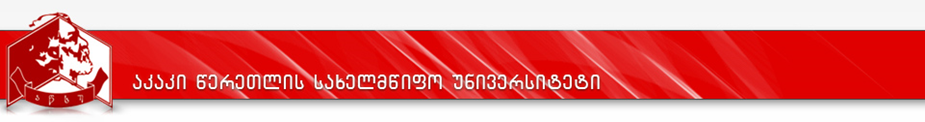 საბაკალავრო  პროგრამატურიზმიქუთაისი2017კურიკულუმიცოდნის გაგრძელება - ტურიზმში ბიზნესის ადმინისტრირების ბაკალავრის კვალიფიკაცია ენიჭება სტუდენტს, რომელსაც გააჩნია უმაღლესი განათლების კვალიფიკაციათა აღმწერით განსაზღვრული სწავლების პირველ საფეხურზე მისაღწევი ცოდნის, უნარებისა და ღირებულებების შესაბამისი დონე. კერძოდ, ტურიზმში ბიზნესის ადმინისტრიტების ბაკალავრს პროგრამის დასრულების შემდეგ შესაძლებლობა ეძლევა აიმაღლოს  კვალიფიკაცია სწავლის მომდევნო საფეხურზე, როგორც საქართველოში ისე საზღვარგარეთ და/ან შეძენილი კომპეტენციების გამოყენებით პრაქტიკულად დასაქმდეს ტურისტულ ობიექტებზე.დანართი 1სასწავლო გეგმა        2017-2020 წ.წპროგრამის დასახელება: ტურიზმი მისანიჭებელი კვალიფიკაცია: ბიზნესის ადმინისტრირების ბაკალავრი ტურიზმში*ძირითადი სპეციალობის შეთავაზებული არჩევითი კურსებიდან სტუდენტი თითოეულ სემესტრში ირჩევს ერთს.დამხმარე აღნიშვნები: კრ.-კრედიტი; სთ.-საათი; ლ.-ლექცია; პ.-პრაქტიკული მეცადინეობა; ჯ.-ჯგუფში მუშაობა; საკ.-საკონტაქტო მუშაობის დრო; გამ. - შულედური და დასკვნითი გამოცდები. დამ.-დამოუკიდებელი მუშაობის დრო.დანართი 2კომპეტენციათა მატრიცააგრარული  ფაკულტეტი„ დამტკიცებულია შესწორებებით “რექტორი:  პროფესორი გიორგი ღავთაძეაკადემიური საბჭოს სხდომის ოქმი № 1,  15.09.2017„ დამტკიცებულია შესწორებებით “დეკანი :  პროფესორი  ქეთევან კინწურაშვილიფაკულტეტის  საბჭოს სხდომის ოქმი №2. 08. 09. 2017პროგრამის დასახელებაპროგრამის დასახელებატურიზმი -  Tourismტურიზმი -  Tourismმისანიჭებელი აკადემიური ხარისხი/კვალიფიკაციამისანიჭებელი აკადემიური ხარისხი/კვალიფიკაციაბიზნესის ადმინისტრირების ბაკალავრი ტურიზმშიBachelor of Business Administration in Tourismბიზნესის ადმინისტრირების ბაკალავრი ტურიზმშიBachelor of Business Administration in Tourismფაკულტეტის დასახელებაფაკულტეტის დასახელებააგრარული ფაკულტეტიაგრარული ფაკულტეტიპროგრამის ხელმძღვანელი/ხელმძღვანელები/კოორდინატორიპროგრამის ხელმძღვანელი/ხელმძღვანელები/კოორდინატორისერგო ცაგარეიშვილი - სოფლის მეურნეობის აკადემიური დოქტორი, ასოცირებული პროფესორი. აგრარული ფაკულტეტი. ტურიზმისა და ლანდშაფტური არქიტექტურის დეპარტამენტი.   -  593- 32-78-78;    E-mail: tsergo. tsgareishvili@ atsu.edu.geსერგო ცაგარეიშვილი - სოფლის მეურნეობის აკადემიური დოქტორი, ასოცირებული პროფესორი. აგრარული ფაკულტეტი. ტურიზმისა და ლანდშაფტური არქიტექტურის დეპარტამენტი.   -  593- 32-78-78;    E-mail: tsergo. tsgareishvili@ atsu.edu.geპროგრამის ხანგრძლივობა/მოცულობა (სემესტრი, კრედიტებისრაოდენობა)პროგრამის ხანგრძლივობა/მოცულობა (სემესტრი, კრედიტებისრაოდენობა)240 ECTS კრედიტიმათ შორის:  ძირითადი ნაწილი (major) - 180 ECTS კრედიტიდამატებითი  Minor - 60 ECTS კრედიტი240 ECTS კრედიტიმათ შორის:  ძირითადი ნაწილი (major) - 180 ECTS კრედიტიდამატებითი  Minor - 60 ECTS კრედიტისწავლების ენასწავლების ენასწავლების ენაქართული პროგრამის შემუშავებისა და განახლების თარიღები;პროგრამის შემუშავებისა და განახლების თარიღები;პროგრამის შემუშავებისა და განახლების თარიღები;საგანმანათლებლო პროგრამა აკრედიტებულია 2011 წლის 17. 10  გადაწყვეტილება N 117პროგრამაზე დაშვების წინაპირობები (მოთხოვნები) : პროგრამაზე დაშვების წინაპირობები (მოთხოვნები) : პროგრამაზე დაშვების წინაპირობები (მოთხოვნები) : პროგრამაზე დაშვების წინაპირობები (მოთხოვნები) : ბაკალავრიატის საგანმანათლებლო პროგრამით სწავლის უფლება აქვს მხოლოდ იმ აბიტურიენტს, რომელმაც გაიარა შესაბამისი ერთიანი ეროვნული გამოცდები საქართველოს განათლებისა და მეცნიერების სამინისტროს მიერ დადგენილი წესის შესაბამისად და ფლობს შესაბამის სერტიფიკატს.შენიშვნა: კომპეტენციების წინასწარი იდენტიფიცირების - ერთიანი ეროვნული გამოცდების სერტიფიკატის გარდა პროგრამაზე ჩარიცხვა რაიმე განსაკუთრებულ დამატებით წინაპირობას არ ითვალისწინებს.უცხო ქვეყნის მოქალაქეებისათვის სავალდებულოა სახელმწიფოთაშორისი ხელშეკრულებით განსაზღვრული ექვივალენტური დოკუმენტის არსებობა.ბაკალავრიატის საგანმანათლებლო პროგრამით სწავლის უფლება აქვს მხოლოდ იმ აბიტურიენტს, რომელმაც გაიარა შესაბამისი ერთიანი ეროვნული გამოცდები საქართველოს განათლებისა და მეცნიერების სამინისტროს მიერ დადგენილი წესის შესაბამისად და ფლობს შესაბამის სერტიფიკატს.შენიშვნა: კომპეტენციების წინასწარი იდენტიფიცირების - ერთიანი ეროვნული გამოცდების სერტიფიკატის გარდა პროგრამაზე ჩარიცხვა რაიმე განსაკუთრებულ დამატებით წინაპირობას არ ითვალისწინებს.უცხო ქვეყნის მოქალაქეებისათვის სავალდებულოა სახელმწიფოთაშორისი ხელშეკრულებით განსაზღვრული ექვივალენტური დოკუმენტის არსებობა.ბაკალავრიატის საგანმანათლებლო პროგრამით სწავლის უფლება აქვს მხოლოდ იმ აბიტურიენტს, რომელმაც გაიარა შესაბამისი ერთიანი ეროვნული გამოცდები საქართველოს განათლებისა და მეცნიერების სამინისტროს მიერ დადგენილი წესის შესაბამისად და ფლობს შესაბამის სერტიფიკატს.შენიშვნა: კომპეტენციების წინასწარი იდენტიფიცირების - ერთიანი ეროვნული გამოცდების სერტიფიკატის გარდა პროგრამაზე ჩარიცხვა რაიმე განსაკუთრებულ დამატებით წინაპირობას არ ითვალისწინებს.უცხო ქვეყნის მოქალაქეებისათვის სავალდებულოა სახელმწიფოთაშორისი ხელშეკრულებით განსაზღვრული ექვივალენტური დოკუმენტის არსებობა.ბაკალავრიატის საგანმანათლებლო პროგრამით სწავლის უფლება აქვს მხოლოდ იმ აბიტურიენტს, რომელმაც გაიარა შესაბამისი ერთიანი ეროვნული გამოცდები საქართველოს განათლებისა და მეცნიერების სამინისტროს მიერ დადგენილი წესის შესაბამისად და ფლობს შესაბამის სერტიფიკატს.შენიშვნა: კომპეტენციების წინასწარი იდენტიფიცირების - ერთიანი ეროვნული გამოცდების სერტიფიკატის გარდა პროგრამაზე ჩარიცხვა რაიმე განსაკუთრებულ დამატებით წინაპირობას არ ითვალისწინებს.უცხო ქვეყნის მოქალაქეებისათვის სავალდებულოა სახელმწიფოთაშორისი ხელშეკრულებით განსაზღვრული ექვივალენტური დოკუმენტის არსებობა.პროგრამის მიზნები : პროგრამის მიზნები : პროგრამის მიზნები : პროგრამის მიზნები : საქართველოს ეკონომიკური განვითარების სტრატეგიიდან გამომდინარე უახლოესი ათწლეულების განმავლობაში ტურიზმი ქართული ეკონომიკის უმნიშვნელოვანეს დარგად არის მიჩნეული, ამდენად რეგიონების კულტურულ - ეკონომიკურ წინსვლასაც აღნიშნული დარგის განვითარება განაპირობებს, რაც გულისხმობს ტურისტული ინფრასტრუქტურის და ინდუსტრიის განვითარებას. ყოველივე ეს კი მნიშვნელოვნად არის დამოკიდებული სფეროში დასაქმებული კადრების კვალიფიკაციასა და გამოცდილებაზე. ამდენად, მოთხოვნა ტურისტული ინდუსტრიისათვის კვალიფიცირებულ პროფესიულ კადრებზე დღეისათვის ქვეყნის მასშტაბით საკმაოდ მაღალია. აქედან გამომდინარე ჩვენს მიერ წარმოდგენილი პროგრამის მიზანია მოამზადოს ბიზნესის ადმინისტრირების ბაკალავრი ტურიზმში, რომელსაც შეეძლება ტურისტული ორგანიზაციების (ტუროპერატორული ფირმების, ტურისტული სააგენტოების, ტურისტული კომპანიების, სასტუმროების და სხვ.) მართვა. ასევე ტურისტული ბაზრის კვლევა, თანამედროვე ტურისტული პროგრამების დამუშავება, ტურისტული პროდუქტის წარმოება, ფორმირება, ბაზარზე წინ წაწევა და რეალიზაცია.    საქართველოს ეკონომიკური განვითარების სტრატეგიიდან გამომდინარე უახლოესი ათწლეულების განმავლობაში ტურიზმი ქართული ეკონომიკის უმნიშვნელოვანეს დარგად არის მიჩნეული, ამდენად რეგიონების კულტურულ - ეკონომიკურ წინსვლასაც აღნიშნული დარგის განვითარება განაპირობებს, რაც გულისხმობს ტურისტული ინფრასტრუქტურის და ინდუსტრიის განვითარებას. ყოველივე ეს კი მნიშვნელოვნად არის დამოკიდებული სფეროში დასაქმებული კადრების კვალიფიკაციასა და გამოცდილებაზე. ამდენად, მოთხოვნა ტურისტული ინდუსტრიისათვის კვალიფიცირებულ პროფესიულ კადრებზე დღეისათვის ქვეყნის მასშტაბით საკმაოდ მაღალია. აქედან გამომდინარე ჩვენს მიერ წარმოდგენილი პროგრამის მიზანია მოამზადოს ბიზნესის ადმინისტრირების ბაკალავრი ტურიზმში, რომელსაც შეეძლება ტურისტული ორგანიზაციების (ტუროპერატორული ფირმების, ტურისტული სააგენტოების, ტურისტული კომპანიების, სასტუმროების და სხვ.) მართვა. ასევე ტურისტული ბაზრის კვლევა, თანამედროვე ტურისტული პროგრამების დამუშავება, ტურისტული პროდუქტის წარმოება, ფორმირება, ბაზარზე წინ წაწევა და რეალიზაცია.    საქართველოს ეკონომიკური განვითარების სტრატეგიიდან გამომდინარე უახლოესი ათწლეულების განმავლობაში ტურიზმი ქართული ეკონომიკის უმნიშვნელოვანეს დარგად არის მიჩნეული, ამდენად რეგიონების კულტურულ - ეკონომიკურ წინსვლასაც აღნიშნული დარგის განვითარება განაპირობებს, რაც გულისხმობს ტურისტული ინფრასტრუქტურის და ინდუსტრიის განვითარებას. ყოველივე ეს კი მნიშვნელოვნად არის დამოკიდებული სფეროში დასაქმებული კადრების კვალიფიკაციასა და გამოცდილებაზე. ამდენად, მოთხოვნა ტურისტული ინდუსტრიისათვის კვალიფიცირებულ პროფესიულ კადრებზე დღეისათვის ქვეყნის მასშტაბით საკმაოდ მაღალია. აქედან გამომდინარე ჩვენს მიერ წარმოდგენილი პროგრამის მიზანია მოამზადოს ბიზნესის ადმინისტრირების ბაკალავრი ტურიზმში, რომელსაც შეეძლება ტურისტული ორგანიზაციების (ტუროპერატორული ფირმების, ტურისტული სააგენტოების, ტურისტული კომპანიების, სასტუმროების და სხვ.) მართვა. ასევე ტურისტული ბაზრის კვლევა, თანამედროვე ტურისტული პროგრამების დამუშავება, ტურისტული პროდუქტის წარმოება, ფორმირება, ბაზარზე წინ წაწევა და რეალიზაცია.    საქართველოს ეკონომიკური განვითარების სტრატეგიიდან გამომდინარე უახლოესი ათწლეულების განმავლობაში ტურიზმი ქართული ეკონომიკის უმნიშვნელოვანეს დარგად არის მიჩნეული, ამდენად რეგიონების კულტურულ - ეკონომიკურ წინსვლასაც აღნიშნული დარგის განვითარება განაპირობებს, რაც გულისხმობს ტურისტული ინფრასტრუქტურის და ინდუსტრიის განვითარებას. ყოველივე ეს კი მნიშვნელოვნად არის დამოკიდებული სფეროში დასაქმებული კადრების კვალიფიკაციასა და გამოცდილებაზე. ამდენად, მოთხოვნა ტურისტული ინდუსტრიისათვის კვალიფიცირებულ პროფესიულ კადრებზე დღეისათვის ქვეყნის მასშტაბით საკმაოდ მაღალია. აქედან გამომდინარე ჩვენს მიერ წარმოდგენილი პროგრამის მიზანია მოამზადოს ბიზნესის ადმინისტრირების ბაკალავრი ტურიზმში, რომელსაც შეეძლება ტურისტული ორგანიზაციების (ტუროპერატორული ფირმების, ტურისტული სააგენტოების, ტურისტული კომპანიების, სასტუმროების და სხვ.) მართვა. ასევე ტურისტული ბაზრის კვლევა, თანამედროვე ტურისტული პროგრამების დამუშავება, ტურისტული პროდუქტის წარმოება, ფორმირება, ბაზარზე წინ წაწევა და რეალიზაცია.    სწავლის შედეგები  (ზოგადი და დარგობრივი კომპეტენციები) : სწავლის შედეგები  (ზოგადი და დარგობრივი კომპეტენციები) : სწავლის შედეგები  (ზოგადი და დარგობრივი კომპეტენციები) : სწავლის შედეგები  (ზოგადი და დარგობრივი კომპეტენციები) : ცოდნა და გაცნობიერებაზოგადი კომპეტენციები - აქვს ფართო ცოდნა ტურიზმის სფეროში, კრიტიკულად იაზრებს მის თეორიებსა და პრინციპებს, აცნობიერებს კომპლექსურ საკითხებს.დარგობრივი კომპეტენციები - ფლობს საფუძვლიან საბაზისო ცოდნას ტურისტულ ინდუსტრიაში ჩართული ორგანიზაციების (ტუროპერატორების, სააგენტოების, სერვისის მიმწოდებელი ობიექტების) საქმიანობის შესახებ, გაცნობიერებული აქვს ტურიზმის როლი და მნიშვნელობა ქვეყნის ეკონომიკურ განვითარებაში, იცნობს ტურიზმის ეკონომიკის, მენეჯმენტისა და მარკეტინგის თეორიას, პრინციპებსა და კონცეფციებს, სტატისტიკის საფუძვლებს, საქართველოს ტურისტულ–რეკრეაციულ პოტენციალს, საქართველოს მატერიალურ-კულტურულ ძეგლებს.ზოგადი კომპეტენციები - აქვს ფართო ცოდნა ტურიზმის სფეროში, კრიტიკულად იაზრებს მის თეორიებსა და პრინციპებს, აცნობიერებს კომპლექსურ საკითხებს.დარგობრივი კომპეტენციები - ფლობს საფუძვლიან საბაზისო ცოდნას ტურისტულ ინდუსტრიაში ჩართული ორგანიზაციების (ტუროპერატორების, სააგენტოების, სერვისის მიმწოდებელი ობიექტების) საქმიანობის შესახებ, გაცნობიერებული აქვს ტურიზმის როლი და მნიშვნელობა ქვეყნის ეკონომიკურ განვითარებაში, იცნობს ტურიზმის ეკონომიკის, მენეჯმენტისა და მარკეტინგის თეორიას, პრინციპებსა და კონცეფციებს, სტატისტიკის საფუძვლებს, საქართველოს ტურისტულ–რეკრეაციულ პოტენციალს, საქართველოს მატერიალურ-კულტურულ ძეგლებს.ზოგადი კომპეტენციები - აქვს ფართო ცოდნა ტურიზმის სფეროში, კრიტიკულად იაზრებს მის თეორიებსა და პრინციპებს, აცნობიერებს კომპლექსურ საკითხებს.დარგობრივი კომპეტენციები - ფლობს საფუძვლიან საბაზისო ცოდნას ტურისტულ ინდუსტრიაში ჩართული ორგანიზაციების (ტუროპერატორების, სააგენტოების, სერვისის მიმწოდებელი ობიექტების) საქმიანობის შესახებ, გაცნობიერებული აქვს ტურიზმის როლი და მნიშვნელობა ქვეყნის ეკონომიკურ განვითარებაში, იცნობს ტურიზმის ეკონომიკის, მენეჯმენტისა და მარკეტინგის თეორიას, პრინციპებსა და კონცეფციებს, სტატისტიკის საფუძვლებს, საქართველოს ტურისტულ–რეკრეაციულ პოტენციალს, საქართველოს მატერიალურ-კულტურულ ძეგლებს.ცოდნის პრაქტიკაში გამოყენების უნარიზოგადი კომპეტენციები - შეუძლია ტურიზმის სფეროსათვის დამახასიათებელი და ასევე ზოგიერთი გამორჩეული მეთოდის გამოყენება პრობლემების გადასაჭრელად, კვლევითი ან პრაქტიკული ხასიათის პროექტის განხორციელება წინასწარ განსაზღვრული მითითებების შესაბამისად.დარგობრივი კომპეტენციები - შეუძლია ტურისტული პროდუქტის შექმნა, პრეზენტაცია და მომსახურების ფასების გაანგარიშება; ტურისტულ–საექსკურსიო მარშრუტების შერჩევა და გიდის ფუნქციის შესრულება;  შეუძლია დასაქმდეს ტურისტული ინდუსტრიის ფირმებსა და საწარმოებში მენეჯერ - ადმინისტრატორის პოზიციებზე და ამავე დროს პროფესიულ საქმიანობაში თანამედროვე საინფორმაციო–საკომუნიკაციო ტექნოლოგიების გამოყენება.ზოგადი კომპეტენციები - შეუძლია ტურიზმის სფეროსათვის დამახასიათებელი და ასევე ზოგიერთი გამორჩეული მეთოდის გამოყენება პრობლემების გადასაჭრელად, კვლევითი ან პრაქტიკული ხასიათის პროექტის განხორციელება წინასწარ განსაზღვრული მითითებების შესაბამისად.დარგობრივი კომპეტენციები - შეუძლია ტურისტული პროდუქტის შექმნა, პრეზენტაცია და მომსახურების ფასების გაანგარიშება; ტურისტულ–საექსკურსიო მარშრუტების შერჩევა და გიდის ფუნქციის შესრულება;  შეუძლია დასაქმდეს ტურისტული ინდუსტრიის ფირმებსა და საწარმოებში მენეჯერ - ადმინისტრატორის პოზიციებზე და ამავე დროს პროფესიულ საქმიანობაში თანამედროვე საინფორმაციო–საკომუნიკაციო ტექნოლოგიების გამოყენება.ზოგადი კომპეტენციები - შეუძლია ტურიზმის სფეროსათვის დამახასიათებელი და ასევე ზოგიერთი გამორჩეული მეთოდის გამოყენება პრობლემების გადასაჭრელად, კვლევითი ან პრაქტიკული ხასიათის პროექტის განხორციელება წინასწარ განსაზღვრული მითითებების შესაბამისად.დარგობრივი კომპეტენციები - შეუძლია ტურისტული პროდუქტის შექმნა, პრეზენტაცია და მომსახურების ფასების გაანგარიშება; ტურისტულ–საექსკურსიო მარშრუტების შერჩევა და გიდის ფუნქციის შესრულება;  შეუძლია დასაქმდეს ტურისტული ინდუსტრიის ფირმებსა და საწარმოებში მენეჯერ - ადმინისტრატორის პოზიციებზე და ამავე დროს პროფესიულ საქმიანობაში თანამედროვე საინფორმაციო–საკომუნიკაციო ტექნოლოგიების გამოყენება.დასკვნის უნარიზოგადი კომპეტენციები - შეუძლია ტურიზმის სფეროსათვის დამახასიათებელი მონაცემების შეგროვება და განმარტება, ასევე განყენებული მონაცემების ან სიტუაციების ანალიზი სტანდარტული და ზოგიერთი გამორჩეული მეთოდის გამოყენებით, დასაბუთებული დასკვნის ჩამოყალიბება.დარგობრივი კომპეტენციები - შეუძლია შესაბამისი ტექნოლოგიების გამოყენებით ტურისტული ბაზრის კვლევისა და ანალიზის საფუძველზე ახალი პროდუქტის შექმნის შესახებ გადაწყვეტილების მიღების პროცესში მონაწილეობა საკუთარი კომპეტენციების ფარგლებში.ზოგადი კომპეტენციები - შეუძლია ტურიზმის სფეროსათვის დამახასიათებელი მონაცემების შეგროვება და განმარტება, ასევე განყენებული მონაცემების ან სიტუაციების ანალიზი სტანდარტული და ზოგიერთი გამორჩეული მეთოდის გამოყენებით, დასაბუთებული დასკვნის ჩამოყალიბება.დარგობრივი კომპეტენციები - შეუძლია შესაბამისი ტექნოლოგიების გამოყენებით ტურისტული ბაზრის კვლევისა და ანალიზის საფუძველზე ახალი პროდუქტის შექმნის შესახებ გადაწყვეტილების მიღების პროცესში მონაწილეობა საკუთარი კომპეტენციების ფარგლებში.ზოგადი კომპეტენციები - შეუძლია ტურიზმის სფეროსათვის დამახასიათებელი მონაცემების შეგროვება და განმარტება, ასევე განყენებული მონაცემების ან სიტუაციების ანალიზი სტანდარტული და ზოგიერთი გამორჩეული მეთოდის გამოყენებით, დასაბუთებული დასკვნის ჩამოყალიბება.დარგობრივი კომპეტენციები - შეუძლია შესაბამისი ტექნოლოგიების გამოყენებით ტურისტული ბაზრის კვლევისა და ანალიზის საფუძველზე ახალი პროდუქტის შექმნის შესახებ გადაწყვეტილების მიღების პროცესში მონაწილეობა საკუთარი კომპეტენციების ფარგლებში.კომუნიკაციის უნარიზოგადი კომპეტენციები - შეუძლია: ტურიზმის სფეროსათვის იდეების, არსებული პრობლემებისა და გადაჭრის გზების შესახებ დეტალური წერილობითი ანგარიშის მომზადება და ინფორმაციის სპეციალისტებისა და არასპეციალისტებისათვის ზეპირად გადაცემა ქართულ და უცხოურ ენაზე; თანამედროვე საინფორმაციო და საკომუნიკაციო ტექნოლოგიების შემოქმედებითად გამოყენება. დარგობრივი კომპეტენციები - შეუძლია ზეპირი და წერილობითი კომუნიკაცია მშობლიურ და უცხოურ ენებზე, ტურიზმის სფეროში თავისი დასკვნების საჯარო წარმოდგენა, მათი მკაფიო დასაბუთება შესაბამისი ცოდნითა და ლოგიკით, როგორც სპეციალისტებთან, ისე არასპეციალისტებთან. ინტერნეტის საშუალებით ინფორმაციის მოპოვება მისი საქმიანობისათვის საჭირო საკითხებთან დაკავშირებით.ზოგადი კომპეტენციები - შეუძლია: ტურიზმის სფეროსათვის იდეების, არსებული პრობლემებისა და გადაჭრის გზების შესახებ დეტალური წერილობითი ანგარიშის მომზადება და ინფორმაციის სპეციალისტებისა და არასპეციალისტებისათვის ზეპირად გადაცემა ქართულ და უცხოურ ენაზე; თანამედროვე საინფორმაციო და საკომუნიკაციო ტექნოლოგიების შემოქმედებითად გამოყენება. დარგობრივი კომპეტენციები - შეუძლია ზეპირი და წერილობითი კომუნიკაცია მშობლიურ და უცხოურ ენებზე, ტურიზმის სფეროში თავისი დასკვნების საჯარო წარმოდგენა, მათი მკაფიო დასაბუთება შესაბამისი ცოდნითა და ლოგიკით, როგორც სპეციალისტებთან, ისე არასპეციალისტებთან. ინტერნეტის საშუალებით ინფორმაციის მოპოვება მისი საქმიანობისათვის საჭირო საკითხებთან დაკავშირებით.ზოგადი კომპეტენციები - შეუძლია: ტურიზმის სფეროსათვის იდეების, არსებული პრობლემებისა და გადაჭრის გზების შესახებ დეტალური წერილობითი ანგარიშის მომზადება და ინფორმაციის სპეციალისტებისა და არასპეციალისტებისათვის ზეპირად გადაცემა ქართულ და უცხოურ ენაზე; თანამედროვე საინფორმაციო და საკომუნიკაციო ტექნოლოგიების შემოქმედებითად გამოყენება. დარგობრივი კომპეტენციები - შეუძლია ზეპირი და წერილობითი კომუნიკაცია მშობლიურ და უცხოურ ენებზე, ტურიზმის სფეროში თავისი დასკვნების საჯარო წარმოდგენა, მათი მკაფიო დასაბუთება შესაბამისი ცოდნითა და ლოგიკით, როგორც სპეციალისტებთან, ისე არასპეციალისტებთან. ინტერნეტის საშუალებით ინფორმაციის მოპოვება მისი საქმიანობისათვის საჭირო საკითხებთან დაკავშირებით.სწავლის უნარი ზოგადი კომპეტენციები - შეუძლია საკუთარი სწავლის პროცესის თანმიმდევრულად და მრავალმხრივად შეფასება, შემდგომი სწავლის საჭიროებების დადგენა. დარგობრივი კომპეტენციები - ინფორმაციის დიფერენცირებისა და კრიტიკულად შეფასების საფუძველზე შეუძლია შეაფასოს და შეაჯამოს შეძენილი ცოდნა, იზრუნოს მის მუდმივ განახლებაზე და განსაზღვროს დაუფლებული უნარების გამოყენების შესაძლებლობები. ზოგადი კომპეტენციები - შეუძლია საკუთარი სწავლის პროცესის თანმიმდევრულად და მრავალმხრივად შეფასება, შემდგომი სწავლის საჭიროებების დადგენა. დარგობრივი კომპეტენციები - ინფორმაციის დიფერენცირებისა და კრიტიკულად შეფასების საფუძველზე შეუძლია შეაფასოს და შეაჯამოს შეძენილი ცოდნა, იზრუნოს მის მუდმივ განახლებაზე და განსაზღვროს დაუფლებული უნარების გამოყენების შესაძლებლობები. ზოგადი კომპეტენციები - შეუძლია საკუთარი სწავლის პროცესის თანმიმდევრულად და მრავალმხრივად შეფასება, შემდგომი სწავლის საჭიროებების დადგენა. დარგობრივი კომპეტენციები - ინფორმაციის დიფერენცირებისა და კრიტიკულად შეფასების საფუძველზე შეუძლია შეაფასოს და შეაჯამოს შეძენილი ცოდნა, იზრუნოს მის მუდმივ განახლებაზე და განსაზღვროს დაუფლებული უნარების გამოყენების შესაძლებლობები.ღირებულებებიზოგადი კომპეტენციები -მონაწილეობს ღირებულებების ფორმირების პროცესში და ისწრაფვის მათ დასამკვიდრებლად.დარგობრივი კომპეტენციები - საქმიანობას წარმართავს პროფესიული ეთიკის ძირითადი პრინციპების დაცვის, ქვეყნის  კანონმდებლობისა და მსოფლიო ტურისტული ორგანიზაციის ქარტიის პატივისცემის, ასევე საკუთარი სამშობლოს ისტორიულ - კულტურული მემკვიდრეობის და ტრადიციების შენარჩუნებისა და წარმოჩენის ნიშნით.  ზოგადი კომპეტენციები -მონაწილეობს ღირებულებების ფორმირების პროცესში და ისწრაფვის მათ დასამკვიდრებლად.დარგობრივი კომპეტენციები - საქმიანობას წარმართავს პროფესიული ეთიკის ძირითადი პრინციპების დაცვის, ქვეყნის  კანონმდებლობისა და მსოფლიო ტურისტული ორგანიზაციის ქარტიის პატივისცემის, ასევე საკუთარი სამშობლოს ისტორიულ - კულტურული მემკვიდრეობის და ტრადიციების შენარჩუნებისა და წარმოჩენის ნიშნით.  ზოგადი კომპეტენციები -მონაწილეობს ღირებულებების ფორმირების პროცესში და ისწრაფვის მათ დასამკვიდრებლად.დარგობრივი კომპეტენციები - საქმიანობას წარმართავს პროფესიული ეთიკის ძირითადი პრინციპების დაცვის, ქვეყნის  კანონმდებლობისა და მსოფლიო ტურისტული ორგანიზაციის ქარტიის პატივისცემის, ასევე საკუთარი სამშობლოს ისტორიულ - კულტურული მემკვიდრეობის და ტრადიციების შენარჩუნებისა და წარმოჩენის ნიშნით.  სწავლების მეთოდებისწავლების მეთოდებისწავლების მეთოდებისწავლების მეთოდებისწავლის შედეგების მიღწევის მეთოდები ითვალისწინებს სტუდენტისათვის სწავლების ისეთი პროცესის ორგანიზებას, რომელიც უზრუნველყოფს:ძირითადი სპეციალობის სავალდებულო(major) და არჩევითი (minor) ნაწილის დაუფლებას;ინგლისური და სხვა უცხო ენის შესწავლას უცხოელებთან თავისუფალი კომუნიკაციის დონეზე;წერითი და ვერბალური კომუნიკაციის უნარ-ჩვევების შეძენას;ორი სახის პროფესიული პრაქტიკის გავლას და პროფესიული გამოცდილების მიღებას ტურისტულ ფირმებსა და საწარმოებში და განხორციელდება შემდეგი ფორმით:საკონტაქტო: -  პასიური და აქტიური (სალექციო ფორმით);-  ინტერაქტიური (სამუშაო ჯგუფში მუშაობა);-  საქმიანი თამაშები (საწარმოო პროცესების სიტუაციური მოდელირება);პროფესიული პრაქტიკა.საკონტაქტო ფორმის დროს გამოიყენება სწავლების ისეთი ხერხები, როგორიცაა:ვერბალური ანუ ზეპირი მეთოდი გულისხმობს სალექციო მასალის გადაცემას სტუდენტისათვის ვერბალური გზით, რომლის დროსაც გამოიყენება კითხვა–პასუხის, ინტერაქტიური მუშაობის, პრაქტიკული სიტუაციის მოდელირების საფუძველზე თეორიული დებულებების ახსნის მეთოდები;დისკუსია/დებატები ინტერაქტიური სწავლების ერთ–ერთი ყველაზე გავრცელებული მეთოდია. დისკუსიის პროცესი მკვეთრად ამაღლებს სტუდენტთა ჩართულობის ხარისხსა და აქტივობას. ეს პროცესი არ შემოიფარგლება მხოლოდ პროფესორის მიერ დასმული შეკითხვებით. ეს მეთოდი უვითარებს სტუდენტს კამათისა და საკუთარი აზრის დასაბუთების უნარს. სტუდენტებს საშუალება ეძლევათ აქტიურად გამოხატონ მიღებული ცოდნა და ინტენსიურად ჩაერთონ ჯგუფში მუშაობის პროცესში, წარმოადგინონ მომზადებული პრეზენტაციები, განახორციელონ საკუთარი მოსაზრებების არგუმენტირებული დაცვა;პრობლემაზე დაფუძნებული სწავლება სწავლების მეთოდია, რომელიც ახალი ცოდნის მიღების და ინტეგრაციის პროცესის საწყის ეტაპად იყენებს პრობლემას.შემთხვევის ანალიზის მეთოდის გამოყენებით სტუდენტებთან ერთად ლექციაზე განიხილება კონკრეტულ შემთხვევები, რომლებიც ყოველმხრივ და საფუძვლიანად შეისწავლიან საკითხის მანამდე უცნობ მხარეებს.წერითი მეთოდების გამოყენებით სტუდენტების მიერ ხორციელდება ჩანაწერების გაკეთება, გარკვეული თეზისების სახით; ესეების, მოხსენებების გაკეთება.გონებრივი იერიშის მეთოდი ხელს უწყობს პრობლემისადმი შემოქმედებითი მიდგომის განვითარებას, რაც გულისხმობს დავალების ფარგლებში კონკრეტული საკითხის/პრობლემის შესახებ მაქსიმალურად შესაძლებელი (შესაძლოა რადიკალურად განსხვავებული) მოსაზრების, იდეის ჩამოყალიბებასა და პრეზენტაციას, კერძოდ: პრობლემის დასმა ან საკითხის შემოქმედებითი კუთხით განსაზღვრა; დროის გარკვეულ მონაკვეთში აუდიტორიისგან საკითხის ირგვლივ არსებული იდეების კრიტიკის გარეშე ჩანიშვნა; გამორიცხვის გზით იმ იდეების გამორჩევა, რომლებიც ყველაზე მეტ შესაბამისობას ავლენს დასმულ საკითხთან; კვლევის მიზანთან იდეის შესაბამისობის დასადგენად შეფასების კრიტერიუმების განსაზღვრა; შერჩეული იდეების შეფასება წინასწარ განსაზღვრული კრიტერიუმებით; უმაღლესი შეფასების მქონე იდეის, როგორც დასახული პრობლემის გადაჭრის საუკეთესო საშუალების გამოვლენა.დემონსტრირების მეთოდი გულისხმობს სინფორმაციის ვიზუალურად წარმოდგენას და ეხმარება ლექტორს თვალსაჩინოდ გახადოს სასწავლო მასალის აღქმა. შესაძლოა, მასალა ერთდროულად ელექტრო ტექნიკური და ვიზუალური გზით მიეწოდოს სტუდენტებს. შესასწავლი მასალის დემონსტრირება ხორციელდება როგორც პროფესორის, ისე სტუდენტის მიერ.ინდუქციური მეთოდი სწავლის პროცესში დახმარებას უწევს აზრის მსვლელობას კერძო (კონკრეტული) ფაქტებიდან განზოგადებისაკენ, ანუ მასალის გადმოცემისას პროცესი მიმდინარეობს კონკრეტულიდან ზოგადისაკენ.დედუქციური მეთოდი ცოდნის გადაცემის ისეთი ხერხია, რომელიც ზოგად ცოდნაზე დაყრდნობით ახალი ცოდნის გამომჟღავნების ლოგიკური პროცესია, ანუ ზოგადიდან კონკრეტულისაკენ პროცესის მიმდინარეობის მართვაა.ანალიზის მეთოდი გულისხმობს სასწავლო მასალის, როგორც ერთი მთლიანის,  შემადგენელ ნაწილებად დაშლას, რაც ამარტივებს დასმული პრობლების შიგნით არსებული ცალკეული საკითხების დეტალურ გაშუქებას.სინთეზის მეთოდი გულისხმობს ცალკეული საკითხების თავმოყრით მთლიანის შესახებ წარმოდგენის შექმნას. იგი ხელს უწყობს პრობლების, როგორც „მთელი“-ს დანახვის უნარის განვითარებას.ახსნა–განმარტებითი მეთოდი ეფუძნება მოცემული საკითხის ირგვლივ მსჯელობას. პროფესორს მასალის გადმოცემისას მოჰყავს კონკრეტული მაგალითი, რომლის დაწვრილებით განხილვაც ხდება მოცემული თემის ფარგლებში.ქმედებაზე ორიენტირებული სწავლება მოითხოვს პროფესორისა და სტუდენტის აქტიურ ჩართულობას სწავლების პროცესში, სადაც განსაკუთრებულ დატვირთვას იძენს თეორიული მასალის პრაქტიკული ინტერპრეტაცია.პრეზენტაცია ითვალისწინებს ქმედებაზე ორიენტირებულ სწავლებას, რის გამოც სტუდენტები ვალდებული არიან მოიძიონ რელევანტური მასალები წინასწარ მოცემულ საკითხებზე და წარმოადგინონ სლაიდ-შოუ. პრეზენტაციები შეუძლიათ წარმოადგინონ როგორც ინდივიდუალურად, ისე ჯგუფურად.სტუდენტთა დამოუკიდებელი მუშაობა - სასწავლო გეგმით გათვალისწინებული კურსების წარმატებით ათვისებისათვის დახარჯული სამუშაო დროის (შრომის) რაოდენობაა ძირითადი და დამატებითი ლიტერატურის გაცნობა-შესწავლიდან - ჯგუფურ მუშაობამდე და/ან შუალედური და ფინალური გამოცდების მომზადებისათვის.პროფესიული პრაქტიკა - სასწავლო მეცადინეობის სახე, რომლის პროცესში სტუდენტები პრაქტიკის ხელმძღვანელის მითითებით დამოუკიდებლად ასრულებენ შესაბამისი  სილაბუსით  გათვალისწინებულ საწარმოო დავალებებს მომქმედ ორგანიზაციაში (აწსუ პედაგოგიური და პროფესიული პრაქტიკის სამსახურთან შეთანხმებით) და შეიძენენ ტურისტული ბიზნესის ადმინისტრირების პრაქტიკულ უნარ-ჩვევებს, პროფესიულ ცოდნასა და სიახლეებს.   ევრისტიკული მეთოდი - ეფუძნება სტუდენტების წინაშე დასმული ამოცანის ეტაპობრივ გადაწყვეტას. ეს ამოცანა სწავლების პროცესში ფაქტების დამოუკიდებლად დაფიქსირებისა და მათ შორის კავშირების დანახვის გზით ხორციელდება.  ქვიზი  - ქვიზი არის სწრაფი შეფასების მეთოდი, რომლის მეშვეობით დგინდება/იზომება სტუდენტის ცოდნა, შესაძლებლობები, უნარები. ქვიზი, ტესტთან შედარებით, კითხვების მცირე რაოდენობას შეიცავს, ზოგ შემთხვევაში იოლსაც. შესაბამისად მას ნაკლები დრო, რასაც განსაზღვრავს ლექტორი. ქვიზი შედგება ტესტების, თეორიული საკითხების, ალტერნატიული არჩევანის (სწორია/არასწორია), მოკლე პასუხის ტიპის შეკითხვების, სავარჯიშოების, ამოცანების, სიტუაციური ანალიზის და პრობლემების ანალიზისაგან. თითოეული დავალების შესაბამისი ქულა ლექტორის მიერ მითითებული იქნება ქვიზში.სწავლის შედეგების მიღწევის მეთოდები ითვალისწინებს სტუდენტისათვის სწავლების ისეთი პროცესის ორგანიზებას, რომელიც უზრუნველყოფს:ძირითადი სპეციალობის სავალდებულო(major) და არჩევითი (minor) ნაწილის დაუფლებას;ინგლისური და სხვა უცხო ენის შესწავლას უცხოელებთან თავისუფალი კომუნიკაციის დონეზე;წერითი და ვერბალური კომუნიკაციის უნარ-ჩვევების შეძენას;ორი სახის პროფესიული პრაქტიკის გავლას და პროფესიული გამოცდილების მიღებას ტურისტულ ფირმებსა და საწარმოებში და განხორციელდება შემდეგი ფორმით:საკონტაქტო: -  პასიური და აქტიური (სალექციო ფორმით);-  ინტერაქტიური (სამუშაო ჯგუფში მუშაობა);-  საქმიანი თამაშები (საწარმოო პროცესების სიტუაციური მოდელირება);პროფესიული პრაქტიკა.საკონტაქტო ფორმის დროს გამოიყენება სწავლების ისეთი ხერხები, როგორიცაა:ვერბალური ანუ ზეპირი მეთოდი გულისხმობს სალექციო მასალის გადაცემას სტუდენტისათვის ვერბალური გზით, რომლის დროსაც გამოიყენება კითხვა–პასუხის, ინტერაქტიური მუშაობის, პრაქტიკული სიტუაციის მოდელირების საფუძველზე თეორიული დებულებების ახსნის მეთოდები;დისკუსია/დებატები ინტერაქტიური სწავლების ერთ–ერთი ყველაზე გავრცელებული მეთოდია. დისკუსიის პროცესი მკვეთრად ამაღლებს სტუდენტთა ჩართულობის ხარისხსა და აქტივობას. ეს პროცესი არ შემოიფარგლება მხოლოდ პროფესორის მიერ დასმული შეკითხვებით. ეს მეთოდი უვითარებს სტუდენტს კამათისა და საკუთარი აზრის დასაბუთების უნარს. სტუდენტებს საშუალება ეძლევათ აქტიურად გამოხატონ მიღებული ცოდნა და ინტენსიურად ჩაერთონ ჯგუფში მუშაობის პროცესში, წარმოადგინონ მომზადებული პრეზენტაციები, განახორციელონ საკუთარი მოსაზრებების არგუმენტირებული დაცვა;პრობლემაზე დაფუძნებული სწავლება სწავლების მეთოდია, რომელიც ახალი ცოდნის მიღების და ინტეგრაციის პროცესის საწყის ეტაპად იყენებს პრობლემას.შემთხვევის ანალიზის მეთოდის გამოყენებით სტუდენტებთან ერთად ლექციაზე განიხილება კონკრეტულ შემთხვევები, რომლებიც ყოველმხრივ და საფუძვლიანად შეისწავლიან საკითხის მანამდე უცნობ მხარეებს.წერითი მეთოდების გამოყენებით სტუდენტების მიერ ხორციელდება ჩანაწერების გაკეთება, გარკვეული თეზისების სახით; ესეების, მოხსენებების გაკეთება.გონებრივი იერიშის მეთოდი ხელს უწყობს პრობლემისადმი შემოქმედებითი მიდგომის განვითარებას, რაც გულისხმობს დავალების ფარგლებში კონკრეტული საკითხის/პრობლემის შესახებ მაქსიმალურად შესაძლებელი (შესაძლოა რადიკალურად განსხვავებული) მოსაზრების, იდეის ჩამოყალიბებასა და პრეზენტაციას, კერძოდ: პრობლემის დასმა ან საკითხის შემოქმედებითი კუთხით განსაზღვრა; დროის გარკვეულ მონაკვეთში აუდიტორიისგან საკითხის ირგვლივ არსებული იდეების კრიტიკის გარეშე ჩანიშვნა; გამორიცხვის გზით იმ იდეების გამორჩევა, რომლებიც ყველაზე მეტ შესაბამისობას ავლენს დასმულ საკითხთან; კვლევის მიზანთან იდეის შესაბამისობის დასადგენად შეფასების კრიტერიუმების განსაზღვრა; შერჩეული იდეების შეფასება წინასწარ განსაზღვრული კრიტერიუმებით; უმაღლესი შეფასების მქონე იდეის, როგორც დასახული პრობლემის გადაჭრის საუკეთესო საშუალების გამოვლენა.დემონსტრირების მეთოდი გულისხმობს სინფორმაციის ვიზუალურად წარმოდგენას და ეხმარება ლექტორს თვალსაჩინოდ გახადოს სასწავლო მასალის აღქმა. შესაძლოა, მასალა ერთდროულად ელექტრო ტექნიკური და ვიზუალური გზით მიეწოდოს სტუდენტებს. შესასწავლი მასალის დემონსტრირება ხორციელდება როგორც პროფესორის, ისე სტუდენტის მიერ.ინდუქციური მეთოდი სწავლის პროცესში დახმარებას უწევს აზრის მსვლელობას კერძო (კონკრეტული) ფაქტებიდან განზოგადებისაკენ, ანუ მასალის გადმოცემისას პროცესი მიმდინარეობს კონკრეტულიდან ზოგადისაკენ.დედუქციური მეთოდი ცოდნის გადაცემის ისეთი ხერხია, რომელიც ზოგად ცოდნაზე დაყრდნობით ახალი ცოდნის გამომჟღავნების ლოგიკური პროცესია, ანუ ზოგადიდან კონკრეტულისაკენ პროცესის მიმდინარეობის მართვაა.ანალიზის მეთოდი გულისხმობს სასწავლო მასალის, როგორც ერთი მთლიანის,  შემადგენელ ნაწილებად დაშლას, რაც ამარტივებს დასმული პრობლების შიგნით არსებული ცალკეული საკითხების დეტალურ გაშუქებას.სინთეზის მეთოდი გულისხმობს ცალკეული საკითხების თავმოყრით მთლიანის შესახებ წარმოდგენის შექმნას. იგი ხელს უწყობს პრობლების, როგორც „მთელი“-ს დანახვის უნარის განვითარებას.ახსნა–განმარტებითი მეთოდი ეფუძნება მოცემული საკითხის ირგვლივ მსჯელობას. პროფესორს მასალის გადმოცემისას მოჰყავს კონკრეტული მაგალითი, რომლის დაწვრილებით განხილვაც ხდება მოცემული თემის ფარგლებში.ქმედებაზე ორიენტირებული სწავლება მოითხოვს პროფესორისა და სტუდენტის აქტიურ ჩართულობას სწავლების პროცესში, სადაც განსაკუთრებულ დატვირთვას იძენს თეორიული მასალის პრაქტიკული ინტერპრეტაცია.პრეზენტაცია ითვალისწინებს ქმედებაზე ორიენტირებულ სწავლებას, რის გამოც სტუდენტები ვალდებული არიან მოიძიონ რელევანტური მასალები წინასწარ მოცემულ საკითხებზე და წარმოადგინონ სლაიდ-შოუ. პრეზენტაციები შეუძლიათ წარმოადგინონ როგორც ინდივიდუალურად, ისე ჯგუფურად.სტუდენტთა დამოუკიდებელი მუშაობა - სასწავლო გეგმით გათვალისწინებული კურსების წარმატებით ათვისებისათვის დახარჯული სამუშაო დროის (შრომის) რაოდენობაა ძირითადი და დამატებითი ლიტერატურის გაცნობა-შესწავლიდან - ჯგუფურ მუშაობამდე და/ან შუალედური და ფინალური გამოცდების მომზადებისათვის.პროფესიული პრაქტიკა - სასწავლო მეცადინეობის სახე, რომლის პროცესში სტუდენტები პრაქტიკის ხელმძღვანელის მითითებით დამოუკიდებლად ასრულებენ შესაბამისი  სილაბუსით  გათვალისწინებულ საწარმოო დავალებებს მომქმედ ორგანიზაციაში (აწსუ პედაგოგიური და პროფესიული პრაქტიკის სამსახურთან შეთანხმებით) და შეიძენენ ტურისტული ბიზნესის ადმინისტრირების პრაქტიკულ უნარ-ჩვევებს, პროფესიულ ცოდნასა და სიახლეებს.   ევრისტიკული მეთოდი - ეფუძნება სტუდენტების წინაშე დასმული ამოცანის ეტაპობრივ გადაწყვეტას. ეს ამოცანა სწავლების პროცესში ფაქტების დამოუკიდებლად დაფიქსირებისა და მათ შორის კავშირების დანახვის გზით ხორციელდება.  ქვიზი  - ქვიზი არის სწრაფი შეფასების მეთოდი, რომლის მეშვეობით დგინდება/იზომება სტუდენტის ცოდნა, შესაძლებლობები, უნარები. ქვიზი, ტესტთან შედარებით, კითხვების მცირე რაოდენობას შეიცავს, ზოგ შემთხვევაში იოლსაც. შესაბამისად მას ნაკლები დრო, რასაც განსაზღვრავს ლექტორი. ქვიზი შედგება ტესტების, თეორიული საკითხების, ალტერნატიული არჩევანის (სწორია/არასწორია), მოკლე პასუხის ტიპის შეკითხვების, სავარჯიშოების, ამოცანების, სიტუაციური ანალიზის და პრობლემების ანალიზისაგან. თითოეული დავალების შესაბამისი ქულა ლექტორის მიერ მითითებული იქნება ქვიზში.სწავლის შედეგების მიღწევის მეთოდები ითვალისწინებს სტუდენტისათვის სწავლების ისეთი პროცესის ორგანიზებას, რომელიც უზრუნველყოფს:ძირითადი სპეციალობის სავალდებულო(major) და არჩევითი (minor) ნაწილის დაუფლებას;ინგლისური და სხვა უცხო ენის შესწავლას უცხოელებთან თავისუფალი კომუნიკაციის დონეზე;წერითი და ვერბალური კომუნიკაციის უნარ-ჩვევების შეძენას;ორი სახის პროფესიული პრაქტიკის გავლას და პროფესიული გამოცდილების მიღებას ტურისტულ ფირმებსა და საწარმოებში და განხორციელდება შემდეგი ფორმით:საკონტაქტო: -  პასიური და აქტიური (სალექციო ფორმით);-  ინტერაქტიური (სამუშაო ჯგუფში მუშაობა);-  საქმიანი თამაშები (საწარმოო პროცესების სიტუაციური მოდელირება);პროფესიული პრაქტიკა.საკონტაქტო ფორმის დროს გამოიყენება სწავლების ისეთი ხერხები, როგორიცაა:ვერბალური ანუ ზეპირი მეთოდი გულისხმობს სალექციო მასალის გადაცემას სტუდენტისათვის ვერბალური გზით, რომლის დროსაც გამოიყენება კითხვა–პასუხის, ინტერაქტიური მუშაობის, პრაქტიკული სიტუაციის მოდელირების საფუძველზე თეორიული დებულებების ახსნის მეთოდები;დისკუსია/დებატები ინტერაქტიური სწავლების ერთ–ერთი ყველაზე გავრცელებული მეთოდია. დისკუსიის პროცესი მკვეთრად ამაღლებს სტუდენტთა ჩართულობის ხარისხსა და აქტივობას. ეს პროცესი არ შემოიფარგლება მხოლოდ პროფესორის მიერ დასმული შეკითხვებით. ეს მეთოდი უვითარებს სტუდენტს კამათისა და საკუთარი აზრის დასაბუთების უნარს. სტუდენტებს საშუალება ეძლევათ აქტიურად გამოხატონ მიღებული ცოდნა და ინტენსიურად ჩაერთონ ჯგუფში მუშაობის პროცესში, წარმოადგინონ მომზადებული პრეზენტაციები, განახორციელონ საკუთარი მოსაზრებების არგუმენტირებული დაცვა;პრობლემაზე დაფუძნებული სწავლება სწავლების მეთოდია, რომელიც ახალი ცოდნის მიღების და ინტეგრაციის პროცესის საწყის ეტაპად იყენებს პრობლემას.შემთხვევის ანალიზის მეთოდის გამოყენებით სტუდენტებთან ერთად ლექციაზე განიხილება კონკრეტულ შემთხვევები, რომლებიც ყოველმხრივ და საფუძვლიანად შეისწავლიან საკითხის მანამდე უცნობ მხარეებს.წერითი მეთოდების გამოყენებით სტუდენტების მიერ ხორციელდება ჩანაწერების გაკეთება, გარკვეული თეზისების სახით; ესეების, მოხსენებების გაკეთება.გონებრივი იერიშის მეთოდი ხელს უწყობს პრობლემისადმი შემოქმედებითი მიდგომის განვითარებას, რაც გულისხმობს დავალების ფარგლებში კონკრეტული საკითხის/პრობლემის შესახებ მაქსიმალურად შესაძლებელი (შესაძლოა რადიკალურად განსხვავებული) მოსაზრების, იდეის ჩამოყალიბებასა და პრეზენტაციას, კერძოდ: პრობლემის დასმა ან საკითხის შემოქმედებითი კუთხით განსაზღვრა; დროის გარკვეულ მონაკვეთში აუდიტორიისგან საკითხის ირგვლივ არსებული იდეების კრიტიკის გარეშე ჩანიშვნა; გამორიცხვის გზით იმ იდეების გამორჩევა, რომლებიც ყველაზე მეტ შესაბამისობას ავლენს დასმულ საკითხთან; კვლევის მიზანთან იდეის შესაბამისობის დასადგენად შეფასების კრიტერიუმების განსაზღვრა; შერჩეული იდეების შეფასება წინასწარ განსაზღვრული კრიტერიუმებით; უმაღლესი შეფასების მქონე იდეის, როგორც დასახული პრობლემის გადაჭრის საუკეთესო საშუალების გამოვლენა.დემონსტრირების მეთოდი გულისხმობს სინფორმაციის ვიზუალურად წარმოდგენას და ეხმარება ლექტორს თვალსაჩინოდ გახადოს სასწავლო მასალის აღქმა. შესაძლოა, მასალა ერთდროულად ელექტრო ტექნიკური და ვიზუალური გზით მიეწოდოს სტუდენტებს. შესასწავლი მასალის დემონსტრირება ხორციელდება როგორც პროფესორის, ისე სტუდენტის მიერ.ინდუქციური მეთოდი სწავლის პროცესში დახმარებას უწევს აზრის მსვლელობას კერძო (კონკრეტული) ფაქტებიდან განზოგადებისაკენ, ანუ მასალის გადმოცემისას პროცესი მიმდინარეობს კონკრეტულიდან ზოგადისაკენ.დედუქციური მეთოდი ცოდნის გადაცემის ისეთი ხერხია, რომელიც ზოგად ცოდნაზე დაყრდნობით ახალი ცოდნის გამომჟღავნების ლოგიკური პროცესია, ანუ ზოგადიდან კონკრეტულისაკენ პროცესის მიმდინარეობის მართვაა.ანალიზის მეთოდი გულისხმობს სასწავლო მასალის, როგორც ერთი მთლიანის,  შემადგენელ ნაწილებად დაშლას, რაც ამარტივებს დასმული პრობლების შიგნით არსებული ცალკეული საკითხების დეტალურ გაშუქებას.სინთეზის მეთოდი გულისხმობს ცალკეული საკითხების თავმოყრით მთლიანის შესახებ წარმოდგენის შექმნას. იგი ხელს უწყობს პრობლების, როგორც „მთელი“-ს დანახვის უნარის განვითარებას.ახსნა–განმარტებითი მეთოდი ეფუძნება მოცემული საკითხის ირგვლივ მსჯელობას. პროფესორს მასალის გადმოცემისას მოჰყავს კონკრეტული მაგალითი, რომლის დაწვრილებით განხილვაც ხდება მოცემული თემის ფარგლებში.ქმედებაზე ორიენტირებული სწავლება მოითხოვს პროფესორისა და სტუდენტის აქტიურ ჩართულობას სწავლების პროცესში, სადაც განსაკუთრებულ დატვირთვას იძენს თეორიული მასალის პრაქტიკული ინტერპრეტაცია.პრეზენტაცია ითვალისწინებს ქმედებაზე ორიენტირებულ სწავლებას, რის გამოც სტუდენტები ვალდებული არიან მოიძიონ რელევანტური მასალები წინასწარ მოცემულ საკითხებზე და წარმოადგინონ სლაიდ-შოუ. პრეზენტაციები შეუძლიათ წარმოადგინონ როგორც ინდივიდუალურად, ისე ჯგუფურად.სტუდენტთა დამოუკიდებელი მუშაობა - სასწავლო გეგმით გათვალისწინებული კურსების წარმატებით ათვისებისათვის დახარჯული სამუშაო დროის (შრომის) რაოდენობაა ძირითადი და დამატებითი ლიტერატურის გაცნობა-შესწავლიდან - ჯგუფურ მუშაობამდე და/ან შუალედური და ფინალური გამოცდების მომზადებისათვის.პროფესიული პრაქტიკა - სასწავლო მეცადინეობის სახე, რომლის პროცესში სტუდენტები პრაქტიკის ხელმძღვანელის მითითებით დამოუკიდებლად ასრულებენ შესაბამისი  სილაბუსით  გათვალისწინებულ საწარმოო დავალებებს მომქმედ ორგანიზაციაში (აწსუ პედაგოგიური და პროფესიული პრაქტიკის სამსახურთან შეთანხმებით) და შეიძენენ ტურისტული ბიზნესის ადმინისტრირების პრაქტიკულ უნარ-ჩვევებს, პროფესიულ ცოდნასა და სიახლეებს.   ევრისტიკული მეთოდი - ეფუძნება სტუდენტების წინაშე დასმული ამოცანის ეტაპობრივ გადაწყვეტას. ეს ამოცანა სწავლების პროცესში ფაქტების დამოუკიდებლად დაფიქსირებისა და მათ შორის კავშირების დანახვის გზით ხორციელდება.  ქვიზი  - ქვიზი არის სწრაფი შეფასების მეთოდი, რომლის მეშვეობით დგინდება/იზომება სტუდენტის ცოდნა, შესაძლებლობები, უნარები. ქვიზი, ტესტთან შედარებით, კითხვების მცირე რაოდენობას შეიცავს, ზოგ შემთხვევაში იოლსაც. შესაბამისად მას ნაკლები დრო, რასაც განსაზღვრავს ლექტორი. ქვიზი შედგება ტესტების, თეორიული საკითხების, ალტერნატიული არჩევანის (სწორია/არასწორია), მოკლე პასუხის ტიპის შეკითხვების, სავარჯიშოების, ამოცანების, სიტუაციური ანალიზის და პრობლემების ანალიზისაგან. თითოეული დავალების შესაბამისი ქულა ლექტორის მიერ მითითებული იქნება ქვიზში.სწავლის შედეგების მიღწევის მეთოდები ითვალისწინებს სტუდენტისათვის სწავლების ისეთი პროცესის ორგანიზებას, რომელიც უზრუნველყოფს:ძირითადი სპეციალობის სავალდებულო(major) და არჩევითი (minor) ნაწილის დაუფლებას;ინგლისური და სხვა უცხო ენის შესწავლას უცხოელებთან თავისუფალი კომუნიკაციის დონეზე;წერითი და ვერბალური კომუნიკაციის უნარ-ჩვევების შეძენას;ორი სახის პროფესიული პრაქტიკის გავლას და პროფესიული გამოცდილების მიღებას ტურისტულ ფირმებსა და საწარმოებში და განხორციელდება შემდეგი ფორმით:საკონტაქტო: -  პასიური და აქტიური (სალექციო ფორმით);-  ინტერაქტიური (სამუშაო ჯგუფში მუშაობა);-  საქმიანი თამაშები (საწარმოო პროცესების სიტუაციური მოდელირება);პროფესიული პრაქტიკა.საკონტაქტო ფორმის დროს გამოიყენება სწავლების ისეთი ხერხები, როგორიცაა:ვერბალური ანუ ზეპირი მეთოდი გულისხმობს სალექციო მასალის გადაცემას სტუდენტისათვის ვერბალური გზით, რომლის დროსაც გამოიყენება კითხვა–პასუხის, ინტერაქტიური მუშაობის, პრაქტიკული სიტუაციის მოდელირების საფუძველზე თეორიული დებულებების ახსნის მეთოდები;დისკუსია/დებატები ინტერაქტიური სწავლების ერთ–ერთი ყველაზე გავრცელებული მეთოდია. დისკუსიის პროცესი მკვეთრად ამაღლებს სტუდენტთა ჩართულობის ხარისხსა და აქტივობას. ეს პროცესი არ შემოიფარგლება მხოლოდ პროფესორის მიერ დასმული შეკითხვებით. ეს მეთოდი უვითარებს სტუდენტს კამათისა და საკუთარი აზრის დასაბუთების უნარს. სტუდენტებს საშუალება ეძლევათ აქტიურად გამოხატონ მიღებული ცოდნა და ინტენსიურად ჩაერთონ ჯგუფში მუშაობის პროცესში, წარმოადგინონ მომზადებული პრეზენტაციები, განახორციელონ საკუთარი მოსაზრებების არგუმენტირებული დაცვა;პრობლემაზე დაფუძნებული სწავლება სწავლების მეთოდია, რომელიც ახალი ცოდნის მიღების და ინტეგრაციის პროცესის საწყის ეტაპად იყენებს პრობლემას.შემთხვევის ანალიზის მეთოდის გამოყენებით სტუდენტებთან ერთად ლექციაზე განიხილება კონკრეტულ შემთხვევები, რომლებიც ყოველმხრივ და საფუძვლიანად შეისწავლიან საკითხის მანამდე უცნობ მხარეებს.წერითი მეთოდების გამოყენებით სტუდენტების მიერ ხორციელდება ჩანაწერების გაკეთება, გარკვეული თეზისების სახით; ესეების, მოხსენებების გაკეთება.გონებრივი იერიშის მეთოდი ხელს უწყობს პრობლემისადმი შემოქმედებითი მიდგომის განვითარებას, რაც გულისხმობს დავალების ფარგლებში კონკრეტული საკითხის/პრობლემის შესახებ მაქსიმალურად შესაძლებელი (შესაძლოა რადიკალურად განსხვავებული) მოსაზრების, იდეის ჩამოყალიბებასა და პრეზენტაციას, კერძოდ: პრობლემის დასმა ან საკითხის შემოქმედებითი კუთხით განსაზღვრა; დროის გარკვეულ მონაკვეთში აუდიტორიისგან საკითხის ირგვლივ არსებული იდეების კრიტიკის გარეშე ჩანიშვნა; გამორიცხვის გზით იმ იდეების გამორჩევა, რომლებიც ყველაზე მეტ შესაბამისობას ავლენს დასმულ საკითხთან; კვლევის მიზანთან იდეის შესაბამისობის დასადგენად შეფასების კრიტერიუმების განსაზღვრა; შერჩეული იდეების შეფასება წინასწარ განსაზღვრული კრიტერიუმებით; უმაღლესი შეფასების მქონე იდეის, როგორც დასახული პრობლემის გადაჭრის საუკეთესო საშუალების გამოვლენა.დემონსტრირების მეთოდი გულისხმობს სინფორმაციის ვიზუალურად წარმოდგენას და ეხმარება ლექტორს თვალსაჩინოდ გახადოს სასწავლო მასალის აღქმა. შესაძლოა, მასალა ერთდროულად ელექტრო ტექნიკური და ვიზუალური გზით მიეწოდოს სტუდენტებს. შესასწავლი მასალის დემონსტრირება ხორციელდება როგორც პროფესორის, ისე სტუდენტის მიერ.ინდუქციური მეთოდი სწავლის პროცესში დახმარებას უწევს აზრის მსვლელობას კერძო (კონკრეტული) ფაქტებიდან განზოგადებისაკენ, ანუ მასალის გადმოცემისას პროცესი მიმდინარეობს კონკრეტულიდან ზოგადისაკენ.დედუქციური მეთოდი ცოდნის გადაცემის ისეთი ხერხია, რომელიც ზოგად ცოდნაზე დაყრდნობით ახალი ცოდნის გამომჟღავნების ლოგიკური პროცესია, ანუ ზოგადიდან კონკრეტულისაკენ პროცესის მიმდინარეობის მართვაა.ანალიზის მეთოდი გულისხმობს სასწავლო მასალის, როგორც ერთი მთლიანის,  შემადგენელ ნაწილებად დაშლას, რაც ამარტივებს დასმული პრობლების შიგნით არსებული ცალკეული საკითხების დეტალურ გაშუქებას.სინთეზის მეთოდი გულისხმობს ცალკეული საკითხების თავმოყრით მთლიანის შესახებ წარმოდგენის შექმნას. იგი ხელს უწყობს პრობლების, როგორც „მთელი“-ს დანახვის უნარის განვითარებას.ახსნა–განმარტებითი მეთოდი ეფუძნება მოცემული საკითხის ირგვლივ მსჯელობას. პროფესორს მასალის გადმოცემისას მოჰყავს კონკრეტული მაგალითი, რომლის დაწვრილებით განხილვაც ხდება მოცემული თემის ფარგლებში.ქმედებაზე ორიენტირებული სწავლება მოითხოვს პროფესორისა და სტუდენტის აქტიურ ჩართულობას სწავლების პროცესში, სადაც განსაკუთრებულ დატვირთვას იძენს თეორიული მასალის პრაქტიკული ინტერპრეტაცია.პრეზენტაცია ითვალისწინებს ქმედებაზე ორიენტირებულ სწავლებას, რის გამოც სტუდენტები ვალდებული არიან მოიძიონ რელევანტური მასალები წინასწარ მოცემულ საკითხებზე და წარმოადგინონ სლაიდ-შოუ. პრეზენტაციები შეუძლიათ წარმოადგინონ როგორც ინდივიდუალურად, ისე ჯგუფურად.სტუდენტთა დამოუკიდებელი მუშაობა - სასწავლო გეგმით გათვალისწინებული კურსების წარმატებით ათვისებისათვის დახარჯული სამუშაო დროის (შრომის) რაოდენობაა ძირითადი და დამატებითი ლიტერატურის გაცნობა-შესწავლიდან - ჯგუფურ მუშაობამდე და/ან შუალედური და ფინალური გამოცდების მომზადებისათვის.პროფესიული პრაქტიკა - სასწავლო მეცადინეობის სახე, რომლის პროცესში სტუდენტები პრაქტიკის ხელმძღვანელის მითითებით დამოუკიდებლად ასრულებენ შესაბამისი  სილაბუსით  გათვალისწინებულ საწარმოო დავალებებს მომქმედ ორგანიზაციაში (აწსუ პედაგოგიური და პროფესიული პრაქტიკის სამსახურთან შეთანხმებით) და შეიძენენ ტურისტული ბიზნესის ადმინისტრირების პრაქტიკულ უნარ-ჩვევებს, პროფესიულ ცოდნასა და სიახლეებს.   ევრისტიკული მეთოდი - ეფუძნება სტუდენტების წინაშე დასმული ამოცანის ეტაპობრივ გადაწყვეტას. ეს ამოცანა სწავლების პროცესში ფაქტების დამოუკიდებლად დაფიქსირებისა და მათ შორის კავშირების დანახვის გზით ხორციელდება.  ქვიზი  - ქვიზი არის სწრაფი შეფასების მეთოდი, რომლის მეშვეობით დგინდება/იზომება სტუდენტის ცოდნა, შესაძლებლობები, უნარები. ქვიზი, ტესტთან შედარებით, კითხვების მცირე რაოდენობას შეიცავს, ზოგ შემთხვევაში იოლსაც. შესაბამისად მას ნაკლები დრო, რასაც განსაზღვრავს ლექტორი. ქვიზი შედგება ტესტების, თეორიული საკითხების, ალტერნატიული არჩევანის (სწორია/არასწორია), მოკლე პასუხის ტიპის შეკითხვების, სავარჯიშოების, ამოცანების, სიტუაციური ანალიზის და პრობლემების ანალიზისაგან. თითოეული დავალების შესაბამისი ქულა ლექტორის მიერ მითითებული იქნება ქვიზში.პროგრამის სტრუქტურაპროგრამის სტრუქტურაპროგრამის სტრუქტურაპროგრამის სტრუქტურაპროგრამის მოცულობა კრედიტებით  - 240 ECTS კრედიტი მათ შორის:  ძირითადი ნაწილი (major) - 180 ECTS კრედიტი(სავალდებულო - 165 კრედიტი, არჩევითი - 15 კრედიტი)დამატებითი  Minor - 60 ECTS კრედიტისასწავლო გეგმა იხ.დანართის სახით!იხ დანართი 1.პროგრამის მოცულობა კრედიტებით  - 240 ECTS კრედიტი მათ შორის:  ძირითადი ნაწილი (major) - 180 ECTS კრედიტი(სავალდებულო - 165 კრედიტი, არჩევითი - 15 კრედიტი)დამატებითი  Minor - 60 ECTS კრედიტისასწავლო გეგმა იხ.დანართის სახით!იხ დანართი 1.პროგრამის მოცულობა კრედიტებით  - 240 ECTS კრედიტი მათ შორის:  ძირითადი ნაწილი (major) - 180 ECTS კრედიტი(სავალდებულო - 165 კრედიტი, არჩევითი - 15 კრედიტი)დამატებითი  Minor - 60 ECTS კრედიტისასწავლო გეგმა იხ.დანართის სახით!იხ დანართი 1.პროგრამის მოცულობა კრედიტებით  - 240 ECTS კრედიტი მათ შორის:  ძირითადი ნაწილი (major) - 180 ECTS კრედიტი(სავალდებულო - 165 კრედიტი, არჩევითი - 15 კრედიტი)დამატებითი  Minor - 60 ECTS კრედიტისასწავლო გეგმა იხ.დანართის სახით!იხ დანართი 1.სტუდენტის ცოდნის შეფასების სისტემა და კრიტერიუმები :სტუდენტის ცოდნის შეფასების სისტემა და კრიტერიუმები :სტუდენტის ცოდნის შეფასების სისტემა და კრიტერიუმები :სტუდენტის ცოდნის შეფასების სისტემა და კრიტერიუმები :სტუდენტთა მიღწევების შეფასება ხდება საქართველოს განათლებისა და მეცნიერების მინისტრის 2007 წლის 5 იანვრის №3 და  2016 წლის 18 აგვისტოს  №102/ნ  ბრძანებებით განსაზღვრული პუნქტების გათვალისწინებით. აკაკი წერეთლს სახელმწიფო უნივერსიტეტში არსებული სტუდენტთა შეფასების სისტემა შეიცვალა (დადგენილება №45 (16/17)  30 ივნისი, 2017 წელი),საგანმანათლებლო პროგრამის კომპონენტის შეფასების საერთო ქულიდან (100 ქულა) შუალედური შეფასების ხვედრითი წილი შეადგენს ჯამურად 60 ქულას (მოიცავს: სტუდენტის აქტივობა სასწავლო სემესტრის განმავლობაში – 30 ქულა და შუალედური გამოცდა – 30 ქულა), ხოლო 40 ქულა ეძლევა დასკვნით გამოცდას.ამრიგად,  სტუდენტი ფასდება შემდეგი სახით:სტუდენტის აქტივობა სასწავლო სემესტრის განმავლობაში (მოიცავს შეფასების სხვადასხვა კომპონენტებს) -30 ქულა;    შუალედური გამოცდა - 30 ქულა;დასკვნითი გამოცდა - 40 ქულა.      დასკვნით გამოცდაზე გასვლის უფლება ეძლევა სტუდენტს, რომელის შუალედური შეფასებების კომპონენტებში მინიმალური კომპეტენციის ზღვარი ჯამურად შეადგენს არანაკლებ 18 ქულას.	შეფასების სისტემა უშვებს:ა) ხუთი სახის დადებით შეფასებას:ა.ა) (A) ფრიადი – შეფასების 91-100 ქულა;ა.ბ) (B) ძალიან კარგი – მაქსიმალური შეფასების 81-90 ქულა; ა.გ) (C) კარგი – მაქსიმალური შეფასების 71-80 ქულა;ა.დ) (D) დამაკმაყოფილებელი – მაქსიმალური შეფასების 61-70 ქულა; ა.ე) (E) საკმარისი – მაქსიმალური შეფასების 51-60 ქულა.ბ) ორი სახის უარყოფით შეფასებას:ბ.ა) (FX) ვერ ჩააბარა – მაქსიმალური შეფასების 41-50 ქულა, რაც ნიშნავს, რომ სტუდენტს ჩასაბარებლად მეტი მუშაობა სჭირდება და ეძლევა დამოუკიდებელი მუშაობით დამატებით გამოცდაზე ერთხელ გასვლის უფლება;ბ.ბ) (F) ჩაიჭრა – მაქსიმალური შეფასების 40 ქულა და ნაკლები, რაც ნიშნავს, რომ სტუდენტის მიერ ჩატარებული სამუშაო არ არის საკმარისი და მას საგანი ახლიდან აქვს შესასწავლი.საგანმანათლებლო პროგრამის სასწავლო კომპონენტში, FX-ის მიღების შემთხვევაში  დამატებითი გამოცდა დაინიშნება დასკვნითი გამოცდის შედეგების გამოცხადებიდან არანაკლებ 5 დღეში დასკვნით გამოცდაზე სტუდენტის მიერ მიღებული შეფასების მინიმალური ზღვარი განისაზღვრება  15 ქულით.  სტუდენტის მიერ დამატებით გამოცდაზე მიღებულ შეფასებას არ ემატება დასკვნით შეფასებაში მიღებული ქულათა რაოდენობა. დამატებით გამოცდაზე მიღებული შეფასება არის დასკვნითი შეფასება და აისახება საგანმანათლებლო პროგრამის სასწავლო კომპონენტის საბოლოო შეფასებაში. დამატებით გამოცდაზე მიღებული შეფასების გათვალისწინებით საგანმანათლებლო კომპონენტის საბოლოო შეფასებაში 0-50 ქულის მიღების შემთხვევაში, სტუდენტს უფორმდება შეფასება F-0 ქულა.შენიშვნა:  შუალედური და დასკვნითი (დამატებითი) გამოცდები  ჩატარდება ფორმალიზებული წესით. ცალკეულ კურსებში შეფასების კრიტერიუმები განსაზღვრულია შესაბამისი კურსის სილაბუსით.სტუდენტთა მიღწევების შეფასება ხდება საქართველოს განათლებისა და მეცნიერების მინისტრის 2007 წლის 5 იანვრის №3 და  2016 წლის 18 აგვისტოს  №102/ნ  ბრძანებებით განსაზღვრული პუნქტების გათვალისწინებით. აკაკი წერეთლს სახელმწიფო უნივერსიტეტში არსებული სტუდენტთა შეფასების სისტემა შეიცვალა (დადგენილება №45 (16/17)  30 ივნისი, 2017 წელი),საგანმანათლებლო პროგრამის კომპონენტის შეფასების საერთო ქულიდან (100 ქულა) შუალედური შეფასების ხვედრითი წილი შეადგენს ჯამურად 60 ქულას (მოიცავს: სტუდენტის აქტივობა სასწავლო სემესტრის განმავლობაში – 30 ქულა და შუალედური გამოცდა – 30 ქულა), ხოლო 40 ქულა ეძლევა დასკვნით გამოცდას.ამრიგად,  სტუდენტი ფასდება შემდეგი სახით:სტუდენტის აქტივობა სასწავლო სემესტრის განმავლობაში (მოიცავს შეფასების სხვადასხვა კომპონენტებს) -30 ქულა;    შუალედური გამოცდა - 30 ქულა;დასკვნითი გამოცდა - 40 ქულა.      დასკვნით გამოცდაზე გასვლის უფლება ეძლევა სტუდენტს, რომელის შუალედური შეფასებების კომპონენტებში მინიმალური კომპეტენციის ზღვარი ჯამურად შეადგენს არანაკლებ 18 ქულას.	შეფასების სისტემა უშვებს:ა) ხუთი სახის დადებით შეფასებას:ა.ა) (A) ფრიადი – შეფასების 91-100 ქულა;ა.ბ) (B) ძალიან კარგი – მაქსიმალური შეფასების 81-90 ქულა; ა.გ) (C) კარგი – მაქსიმალური შეფასების 71-80 ქულა;ა.დ) (D) დამაკმაყოფილებელი – მაქსიმალური შეფასების 61-70 ქულა; ა.ე) (E) საკმარისი – მაქსიმალური შეფასების 51-60 ქულა.ბ) ორი სახის უარყოფით შეფასებას:ბ.ა) (FX) ვერ ჩააბარა – მაქსიმალური შეფასების 41-50 ქულა, რაც ნიშნავს, რომ სტუდენტს ჩასაბარებლად მეტი მუშაობა სჭირდება და ეძლევა დამოუკიდებელი მუშაობით დამატებით გამოცდაზე ერთხელ გასვლის უფლება;ბ.ბ) (F) ჩაიჭრა – მაქსიმალური შეფასების 40 ქულა და ნაკლები, რაც ნიშნავს, რომ სტუდენტის მიერ ჩატარებული სამუშაო არ არის საკმარისი და მას საგანი ახლიდან აქვს შესასწავლი.საგანმანათლებლო პროგრამის სასწავლო კომპონენტში, FX-ის მიღების შემთხვევაში  დამატებითი გამოცდა დაინიშნება დასკვნითი გამოცდის შედეგების გამოცხადებიდან არანაკლებ 5 დღეში დასკვნით გამოცდაზე სტუდენტის მიერ მიღებული შეფასების მინიმალური ზღვარი განისაზღვრება  15 ქულით.  სტუდენტის მიერ დამატებით გამოცდაზე მიღებულ შეფასებას არ ემატება დასკვნით შეფასებაში მიღებული ქულათა რაოდენობა. დამატებით გამოცდაზე მიღებული შეფასება არის დასკვნითი შეფასება და აისახება საგანმანათლებლო პროგრამის სასწავლო კომპონენტის საბოლოო შეფასებაში. დამატებით გამოცდაზე მიღებული შეფასების გათვალისწინებით საგანმანათლებლო კომპონენტის საბოლოო შეფასებაში 0-50 ქულის მიღების შემთხვევაში, სტუდენტს უფორმდება შეფასება F-0 ქულა.შენიშვნა:  შუალედური და დასკვნითი (დამატებითი) გამოცდები  ჩატარდება ფორმალიზებული წესით. ცალკეულ კურსებში შეფასების კრიტერიუმები განსაზღვრულია შესაბამისი კურსის სილაბუსით.სტუდენტთა მიღწევების შეფასება ხდება საქართველოს განათლებისა და მეცნიერების მინისტრის 2007 წლის 5 იანვრის №3 და  2016 წლის 18 აგვისტოს  №102/ნ  ბრძანებებით განსაზღვრული პუნქტების გათვალისწინებით. აკაკი წერეთლს სახელმწიფო უნივერსიტეტში არსებული სტუდენტთა შეფასების სისტემა შეიცვალა (დადგენილება №45 (16/17)  30 ივნისი, 2017 წელი),საგანმანათლებლო პროგრამის კომპონენტის შეფასების საერთო ქულიდან (100 ქულა) შუალედური შეფასების ხვედრითი წილი შეადგენს ჯამურად 60 ქულას (მოიცავს: სტუდენტის აქტივობა სასწავლო სემესტრის განმავლობაში – 30 ქულა და შუალედური გამოცდა – 30 ქულა), ხოლო 40 ქულა ეძლევა დასკვნით გამოცდას.ამრიგად,  სტუდენტი ფასდება შემდეგი სახით:სტუდენტის აქტივობა სასწავლო სემესტრის განმავლობაში (მოიცავს შეფასების სხვადასხვა კომპონენტებს) -30 ქულა;    შუალედური გამოცდა - 30 ქულა;დასკვნითი გამოცდა - 40 ქულა.      დასკვნით გამოცდაზე გასვლის უფლება ეძლევა სტუდენტს, რომელის შუალედური შეფასებების კომპონენტებში მინიმალური კომპეტენციის ზღვარი ჯამურად შეადგენს არანაკლებ 18 ქულას.	შეფასების სისტემა უშვებს:ა) ხუთი სახის დადებით შეფასებას:ა.ა) (A) ფრიადი – შეფასების 91-100 ქულა;ა.ბ) (B) ძალიან კარგი – მაქსიმალური შეფასების 81-90 ქულა; ა.გ) (C) კარგი – მაქსიმალური შეფასების 71-80 ქულა;ა.დ) (D) დამაკმაყოფილებელი – მაქსიმალური შეფასების 61-70 ქულა; ა.ე) (E) საკმარისი – მაქსიმალური შეფასების 51-60 ქულა.ბ) ორი სახის უარყოფით შეფასებას:ბ.ა) (FX) ვერ ჩააბარა – მაქსიმალური შეფასების 41-50 ქულა, რაც ნიშნავს, რომ სტუდენტს ჩასაბარებლად მეტი მუშაობა სჭირდება და ეძლევა დამოუკიდებელი მუშაობით დამატებით გამოცდაზე ერთხელ გასვლის უფლება;ბ.ბ) (F) ჩაიჭრა – მაქსიმალური შეფასების 40 ქულა და ნაკლები, რაც ნიშნავს, რომ სტუდენტის მიერ ჩატარებული სამუშაო არ არის საკმარისი და მას საგანი ახლიდან აქვს შესასწავლი.საგანმანათლებლო პროგრამის სასწავლო კომპონენტში, FX-ის მიღების შემთხვევაში  დამატებითი გამოცდა დაინიშნება დასკვნითი გამოცდის შედეგების გამოცხადებიდან არანაკლებ 5 დღეში დასკვნით გამოცდაზე სტუდენტის მიერ მიღებული შეფასების მინიმალური ზღვარი განისაზღვრება  15 ქულით.  სტუდენტის მიერ დამატებით გამოცდაზე მიღებულ შეფასებას არ ემატება დასკვნით შეფასებაში მიღებული ქულათა რაოდენობა. დამატებით გამოცდაზე მიღებული შეფასება არის დასკვნითი შეფასება და აისახება საგანმანათლებლო პროგრამის სასწავლო კომპონენტის საბოლოო შეფასებაში. დამატებით გამოცდაზე მიღებული შეფასების გათვალისწინებით საგანმანათლებლო კომპონენტის საბოლოო შეფასებაში 0-50 ქულის მიღების შემთხვევაში, სტუდენტს უფორმდება შეფასება F-0 ქულა.შენიშვნა:  შუალედური და დასკვნითი (დამატებითი) გამოცდები  ჩატარდება ფორმალიზებული წესით. ცალკეულ კურსებში შეფასების კრიტერიუმები განსაზღვრულია შესაბამისი კურსის სილაბუსით.სტუდენტთა მიღწევების შეფასება ხდება საქართველოს განათლებისა და მეცნიერების მინისტრის 2007 წლის 5 იანვრის №3 და  2016 წლის 18 აგვისტოს  №102/ნ  ბრძანებებით განსაზღვრული პუნქტების გათვალისწინებით. აკაკი წერეთლს სახელმწიფო უნივერსიტეტში არსებული სტუდენტთა შეფასების სისტემა შეიცვალა (დადგენილება №45 (16/17)  30 ივნისი, 2017 წელი),საგანმანათლებლო პროგრამის კომპონენტის შეფასების საერთო ქულიდან (100 ქულა) შუალედური შეფასების ხვედრითი წილი შეადგენს ჯამურად 60 ქულას (მოიცავს: სტუდენტის აქტივობა სასწავლო სემესტრის განმავლობაში – 30 ქულა და შუალედური გამოცდა – 30 ქულა), ხოლო 40 ქულა ეძლევა დასკვნით გამოცდას.ამრიგად,  სტუდენტი ფასდება შემდეგი სახით:სტუდენტის აქტივობა სასწავლო სემესტრის განმავლობაში (მოიცავს შეფასების სხვადასხვა კომპონენტებს) -30 ქულა;    შუალედური გამოცდა - 30 ქულა;დასკვნითი გამოცდა - 40 ქულა.      დასკვნით გამოცდაზე გასვლის უფლება ეძლევა სტუდენტს, რომელის შუალედური შეფასებების კომპონენტებში მინიმალური კომპეტენციის ზღვარი ჯამურად შეადგენს არანაკლებ 18 ქულას.	შეფასების სისტემა უშვებს:ა) ხუთი სახის დადებით შეფასებას:ა.ა) (A) ფრიადი – შეფასების 91-100 ქულა;ა.ბ) (B) ძალიან კარგი – მაქსიმალური შეფასების 81-90 ქულა; ა.გ) (C) კარგი – მაქსიმალური შეფასების 71-80 ქულა;ა.დ) (D) დამაკმაყოფილებელი – მაქსიმალური შეფასების 61-70 ქულა; ა.ე) (E) საკმარისი – მაქსიმალური შეფასების 51-60 ქულა.ბ) ორი სახის უარყოფით შეფასებას:ბ.ა) (FX) ვერ ჩააბარა – მაქსიმალური შეფასების 41-50 ქულა, რაც ნიშნავს, რომ სტუდენტს ჩასაბარებლად მეტი მუშაობა სჭირდება და ეძლევა დამოუკიდებელი მუშაობით დამატებით გამოცდაზე ერთხელ გასვლის უფლება;ბ.ბ) (F) ჩაიჭრა – მაქსიმალური შეფასების 40 ქულა და ნაკლები, რაც ნიშნავს, რომ სტუდენტის მიერ ჩატარებული სამუშაო არ არის საკმარისი და მას საგანი ახლიდან აქვს შესასწავლი.საგანმანათლებლო პროგრამის სასწავლო კომპონენტში, FX-ის მიღების შემთხვევაში  დამატებითი გამოცდა დაინიშნება დასკვნითი გამოცდის შედეგების გამოცხადებიდან არანაკლებ 5 დღეში დასკვნით გამოცდაზე სტუდენტის მიერ მიღებული შეფასების მინიმალური ზღვარი განისაზღვრება  15 ქულით.  სტუდენტის მიერ დამატებით გამოცდაზე მიღებულ შეფასებას არ ემატება დასკვნით შეფასებაში მიღებული ქულათა რაოდენობა. დამატებით გამოცდაზე მიღებული შეფასება არის დასკვნითი შეფასება და აისახება საგანმანათლებლო პროგრამის სასწავლო კომპონენტის საბოლოო შეფასებაში. დამატებით გამოცდაზე მიღებული შეფასების გათვალისწინებით საგანმანათლებლო კომპონენტის საბოლოო შეფასებაში 0-50 ქულის მიღების შემთხვევაში, სტუდენტს უფორმდება შეფასება F-0 ქულა.შენიშვნა:  შუალედური და დასკვნითი (დამატებითი) გამოცდები  ჩატარდება ფორმალიზებული წესით. ცალკეულ კურსებში შეფასების კრიტერიუმები განსაზღვრულია შესაბამისი კურსის სილაბუსით.დასაქმების სფეროებიდასაქმების სფეროებიდასაქმების სფეროებიდასაქმების სფეროებიპროგრამის მიზანია ტურიზმის ბაკალავრის აკადემიური ხარისხის მქონე კონკურენტუნარიანი სპეციალისტის მომზადება, რომელიც შეძლებს ტურიზმის სფეროში (ტურისტულ ფირმებში, სააგენტოებში, ტურისტულ კომპლექსებში, სასტუმროებში, საინფორმაციო და სარეკლამო ცენტრებში, საექსკურსიო ობიექტებში, ნაკრძალებში, ეროვნულ პარკებში და ა. შ.) ეფექტურ მოღვაწეობას, რაშიც მას დაეხმარება ტურისტული  საქმიანობის თეორიული და პრაქტიკული საკითხების საფუძვლიანი ცოდნა და დინამიურ ტურისტულ ბიზნეს გარემოში  პრაქტიკული მუშაობის უნარ-ჩვევები.პროგრამის მიზანია ტურიზმის ბაკალავრის აკადემიური ხარისხის მქონე კონკურენტუნარიანი სპეციალისტის მომზადება, რომელიც შეძლებს ტურიზმის სფეროში (ტურისტულ ფირმებში, სააგენტოებში, ტურისტულ კომპლექსებში, სასტუმროებში, საინფორმაციო და სარეკლამო ცენტრებში, საექსკურსიო ობიექტებში, ნაკრძალებში, ეროვნულ პარკებში და ა. შ.) ეფექტურ მოღვაწეობას, რაშიც მას დაეხმარება ტურისტული  საქმიანობის თეორიული და პრაქტიკული საკითხების საფუძვლიანი ცოდნა და დინამიურ ტურისტულ ბიზნეს გარემოში  პრაქტიკული მუშაობის უნარ-ჩვევები.პროგრამის მიზანია ტურიზმის ბაკალავრის აკადემიური ხარისხის მქონე კონკურენტუნარიანი სპეციალისტის მომზადება, რომელიც შეძლებს ტურიზმის სფეროში (ტურისტულ ფირმებში, სააგენტოებში, ტურისტულ კომპლექსებში, სასტუმროებში, საინფორმაციო და სარეკლამო ცენტრებში, საექსკურსიო ობიექტებში, ნაკრძალებში, ეროვნულ პარკებში და ა. შ.) ეფექტურ მოღვაწეობას, რაშიც მას დაეხმარება ტურისტული  საქმიანობის თეორიული და პრაქტიკული საკითხების საფუძვლიანი ცოდნა და დინამიურ ტურისტულ ბიზნეს გარემოში  პრაქტიკული მუშაობის უნარ-ჩვევები.პროგრამის მიზანია ტურიზმის ბაკალავრის აკადემიური ხარისხის მქონე კონკურენტუნარიანი სპეციალისტის მომზადება, რომელიც შეძლებს ტურიზმის სფეროში (ტურისტულ ფირმებში, სააგენტოებში, ტურისტულ კომპლექსებში, სასტუმროებში, საინფორმაციო და სარეკლამო ცენტრებში, საექსკურსიო ობიექტებში, ნაკრძალებში, ეროვნულ პარკებში და ა. შ.) ეფექტურ მოღვაწეობას, რაშიც მას დაეხმარება ტურისტული  საქმიანობის თეორიული და პრაქტიკული საკითხების საფუძვლიანი ცოდნა და დინამიურ ტურისტულ ბიზნეს გარემოში  პრაქტიკული მუშაობის უნარ-ჩვევები.სწავლისათვის აუცილებელი დამხმარე პირობები/რესურსებისწავლისათვის აუცილებელი დამხმარე პირობები/რესურსებისწავლისათვის აუცილებელი დამხმარე პირობები/რესურსებისწავლისათვის აუცილებელი დამხმარე პირობები/რესურსებიადამიანური რესურსი: საგანმანათლებლო პროგრამის განხორციელებას უზრუნველყოფს 27 პერსონალი: 4 პროფესორი და 23 ასოცირებული პროფესორი, რომელთაც აქვთ პროფესიული საქმიანობის გამოცდილება და პედაგოგიური საქმიანობის პარალელურად ეწევიან  სამეცნიერო–კვლევით, პრაქტიკულ და მეთოდურ მუშაობას.გარდა ამისა პროგრამის განხორციელებას ემსახურებიან 6  მოწვეული და უცხო ენების 34 სპეციალისტი  - 9 გერმანული ენა, 14 ინგლისური ენა, 6 რუსული ენა, 5 ფრანგული ენა (მათგან 9 არის ფილოლოგიის დოქტორი და 3 პედაგოგიკის დოქტორი).ტურიზმის პროგრამის განსახორციელებლად გამოიყენება  შემდეგი მატერიალური რესურსები: აწსუ-ს კორპუსები, კეთილმოწყობილი აუდიტორიები, ბიბლიოთეკა და სამკითხველო დარბაზები; დეპარტამენტში არსებული სალიტერატურო ფონდი, უნივერსიტეტის კომპიუტერული ცენტრის აუდიტორიები, სამედიცინო პუნქტი, ხანძარსაწინააღმდეგო საშუალებები, პანდუსები (ინკლუზივი სტუდენტებისათვის), ჭავაჭვაძის №21 სასწავლო კორპუსში განთავსებული კომპიუტერული 4 კლასი და ტურიზმის კაბინეტები და სხვ.ადამიანური რესურსი: საგანმანათლებლო პროგრამის განხორციელებას უზრუნველყოფს 27 პერსონალი: 4 პროფესორი და 23 ასოცირებული პროფესორი, რომელთაც აქვთ პროფესიული საქმიანობის გამოცდილება და პედაგოგიური საქმიანობის პარალელურად ეწევიან  სამეცნიერო–კვლევით, პრაქტიკულ და მეთოდურ მუშაობას.გარდა ამისა პროგრამის განხორციელებას ემსახურებიან 6  მოწვეული და უცხო ენების 34 სპეციალისტი  - 9 გერმანული ენა, 14 ინგლისური ენა, 6 რუსული ენა, 5 ფრანგული ენა (მათგან 9 არის ფილოლოგიის დოქტორი და 3 პედაგოგიკის დოქტორი).ტურიზმის პროგრამის განსახორციელებლად გამოიყენება  შემდეგი მატერიალური რესურსები: აწსუ-ს კორპუსები, კეთილმოწყობილი აუდიტორიები, ბიბლიოთეკა და სამკითხველო დარბაზები; დეპარტამენტში არსებული სალიტერატურო ფონდი, უნივერსიტეტის კომპიუტერული ცენტრის აუდიტორიები, სამედიცინო პუნქტი, ხანძარსაწინააღმდეგო საშუალებები, პანდუსები (ინკლუზივი სტუდენტებისათვის), ჭავაჭვაძის №21 სასწავლო კორპუსში განთავსებული კომპიუტერული 4 კლასი და ტურიზმის კაბინეტები და სხვ.ადამიანური რესურსი: საგანმანათლებლო პროგრამის განხორციელებას უზრუნველყოფს 27 პერსონალი: 4 პროფესორი და 23 ასოცირებული პროფესორი, რომელთაც აქვთ პროფესიული საქმიანობის გამოცდილება და პედაგოგიური საქმიანობის პარალელურად ეწევიან  სამეცნიერო–კვლევით, პრაქტიკულ და მეთოდურ მუშაობას.გარდა ამისა პროგრამის განხორციელებას ემსახურებიან 6  მოწვეული და უცხო ენების 34 სპეციალისტი  - 9 გერმანული ენა, 14 ინგლისური ენა, 6 რუსული ენა, 5 ფრანგული ენა (მათგან 9 არის ფილოლოგიის დოქტორი და 3 პედაგოგიკის დოქტორი).ტურიზმის პროგრამის განსახორციელებლად გამოიყენება  შემდეგი მატერიალური რესურსები: აწსუ-ს კორპუსები, კეთილმოწყობილი აუდიტორიები, ბიბლიოთეკა და სამკითხველო დარბაზები; დეპარტამენტში არსებული სალიტერატურო ფონდი, უნივერსიტეტის კომპიუტერული ცენტრის აუდიტორიები, სამედიცინო პუნქტი, ხანძარსაწინააღმდეგო საშუალებები, პანდუსები (ინკლუზივი სტუდენტებისათვის), ჭავაჭვაძის №21 სასწავლო კორპუსში განთავსებული კომპიუტერული 4 კლასი და ტურიზმის კაბინეტები და სხვ.ადამიანური რესურსი: საგანმანათლებლო პროგრამის განხორციელებას უზრუნველყოფს 27 პერსონალი: 4 პროფესორი და 23 ასოცირებული პროფესორი, რომელთაც აქვთ პროფესიული საქმიანობის გამოცდილება და პედაგოგიური საქმიანობის პარალელურად ეწევიან  სამეცნიერო–კვლევით, პრაქტიკულ და მეთოდურ მუშაობას.გარდა ამისა პროგრამის განხორციელებას ემსახურებიან 6  მოწვეული და უცხო ენების 34 სპეციალისტი  - 9 გერმანული ენა, 14 ინგლისური ენა, 6 რუსული ენა, 5 ფრანგული ენა (მათგან 9 არის ფილოლოგიის დოქტორი და 3 პედაგოგიკის დოქტორი).ტურიზმის პროგრამის განსახორციელებლად გამოიყენება  შემდეგი მატერიალური რესურსები: აწსუ-ს კორპუსები, კეთილმოწყობილი აუდიტორიები, ბიბლიოთეკა და სამკითხველო დარბაზები; დეპარტამენტში არსებული სალიტერატურო ფონდი, უნივერსიტეტის კომპიუტერული ცენტრის აუდიტორიები, სამედიცინო პუნქტი, ხანძარსაწინააღმდეგო საშუალებები, პანდუსები (ინკლუზივი სტუდენტებისათვის), ჭავაჭვაძის №21 სასწავლო კორპუსში განთავსებული კომპიუტერული 4 კლასი და ტურიზმის კაბინეტები და სხვ.№კურსის დასახელებას/კკრდატვირთვის მოცულობა, სთ-შიდატვირთვის მოცულობა, სთ-შიდატვირთვის მოცულობა, სთ-შიდატვირთვის მოცულობა, სთ-შილ/პ/ჯგ/ლლ/პ/ჯგ/ლსემესტრისემესტრისემესტრისემესტრისემესტრისემესტრისემესტრისემესტრისემესტრი№კურსის დასახელებას/კკრსულსაკონტაქტოსაკონტაქტოდამლ/პ/ჯგ/ლლ/პ/ჯგ/ლIIIIIIIVVVIVIIVIIIდაშვების წინაპირობადაშვების წინაპირობა№კურსის დასახელებას/კკრსულლ/პ/ჯგ/ლგამდამლ/პ/ჯგ/ლლ/პ/ჯგ/ლIIIIIIIVVVIVIIVIIIდაშვების წინაპირობადაშვების წინაპირობა123456788910111213141516დაშვების წინაპირობადაშვების წინაპირობაI. ძირითადი სპეციალობის დამხმარე სავალდებულო კურსებიI. ძირითადი სპეციალობის დამხმარე სავალდებულო კურსებიI. ძირითადი სპეციალობის დამხმარე სავალდებულო კურსებიI. ძირითადი სპეციალობის დამხმარე სავალდებულო კურსებიI. ძირითადი სპეციალობის დამხმარე სავალდებულო კურსებიI. ძირითადი სპეციალობის დამხმარე სავალდებულო კურსებიI. ძირითადი სპეციალობის დამხმარე სავალდებულო კურსებიI. ძირითადი სპეციალობის დამხმარე სავალდებულო კურსებიI. ძირითადი სპეციალობის დამხმარე სავალდებულო კურსებიI. ძირითადი სპეციალობის დამხმარე სავალდებულო კურსებიI. ძირითადი სპეციალობის დამხმარე სავალდებულო კურსებიI. ძირითადი სპეციალობის დამხმარე სავალდებულო კურსებიI. ძირითადი სპეციალობის დამხმარე სავალდებულო კურსებიI. ძირითადი სპეციალობის დამხმარე სავალდებულო კურსებიI. ძირითადი სპეციალობის დამხმარე სავალდებულო კურსებიI. ძირითადი სპეციალობის დამხმარე სავალდებულო კურსებიI. ძირითადი სპეციალობის დამხმარე სავალდებულო კურსებიI. ძირითადი სპეციალობის დამხმარე სავალდებულო კურსებიI. ძირითადი სპეციალობის დამხმარე სავალდებულო კურსებიI.1აკადემიური წერაHGB05705125453770/0/3/00/0/3/05I.2ზოგადი მათემატიკაNMB09705125453771/0/2/01/0/2/05I.3უცხო ენა 1HLCB09705125603620/0/4/00/0/4/05I.4ინფორმაციული ტექნოლოგიებიNIB03705125453770/0/3/30/0/3/35I.5უცხო ენა 2HLCB10505125603620/0/4/00/0/4/05I.3I.3I.6საქართველოს მატერიალურ-კულტურული ძეგლებიHHB07205125453772/0/1/02/0/1/05I.7უცხო ენა 3HLCB10905125603620/0/4/00/0/4/05I.5I.5I.8საზოგადოებასთან ურთიერთობებიBSB07605125453771/0/2/01/0/2/05სულსულ40100040524571-II. ძირითადი სპეციალობის არჩევითი კურსები*II. ძირითადი სპეციალობის არჩევითი კურსები*II. ძირითადი სპეციალობის არჩევითი კურსები*II. ძირითადი სპეციალობის არჩევითი კურსები*II. ძირითადი სპეციალობის არჩევითი კურსები*II. ძირითადი სპეციალობის არჩევითი კურსები*II. ძირითადი სპეციალობის არჩევითი კურსები*II. ძირითადი სპეციალობის არჩევითი კურსები*II. ძირითადი სპეციალობის არჩევითი კურსები*II. ძირითადი სპეციალობის არჩევითი კურსები*II. ძირითადი სპეციალობის არჩევითი კურსები*II. ძირითადი სპეციალობის არჩევითი კურსები*II. ძირითადი სპეციალობის არჩევითი კურსები*II. ძირითადი სპეციალობის არჩევითი კურსები*II. ძირითადი სპეციალობის არჩევითი კურსები*II. ძირითადი სპეციალობის არჩევითი კურსები*II. ძირითადი სპეციალობის არჩევითი კურსები*II. ძირითადი სპეციალობის არჩევითი კურსები*II. ძირითადი სპეციალობის არჩევითი კურსები*II.1მეორე უცხო ენა 1HLCB10115125603620/0/4/00/0/4/05II.2რელიგიის ისტორიაHFB04415125453772/0/1/02/0/1/05II.3საქართველოს ისტორიაHHB06915125453772/0/1/02/0/1/05II.4ფილოსოფიის ისტორიაHFB04515125453772/0/1/02/0/1/05II.5მეორე უცხო ენა 2HLCB11315125603620/0/4/00/0/4/05II.1II.1II.6მსოფლიო კულტურა და ხელოვნებაHHB07315125453772/0/1/0/2/0/1/0/5II.7ეთნოლოგიაHHB07415125453772/0/1/02/0/1/05II.8ფოტოხელოვნებაBSB04015125453770/0/0/30/0/0/35II.9ტურისტული ობიექტების კეთილმოწყობა და გამწვანება5125453771/0/2/01/0/2/05II.10მეორე უცხო ენა 3HLCB11715125603620/0/4/00/0/4/05II.5II.5II.11ეკოლოგია და გარემოს დაცვაALB00105125453771/0/2/01/0/2/05II.12ვალეოლოგიაAPB04615125453771/0/2/01/0/2/05II.13ლანდშაფტური ხელოვნებაALB00205125453771/0/2/01/0/2/05II.14დემოკრატია და მოქალაქეობაBLB00315125453772/0/1/02/0/1/05სულ    სულ    157501351809186 231III. ძირითადი სპეციალობის სავალდებულო კურსებიIII. ძირითადი სპეციალობის სავალდებულო კურსებიIII. ძირითადი სპეციალობის სავალდებულო კურსებიIII. ძირითადი სპეციალობის სავალდებულო კურსებიIII. ძირითადი სპეციალობის სავალდებულო კურსებიIII. ძირითადი სპეციალობის სავალდებულო კურსებიIII. ძირითადი სპეციალობის სავალდებულო კურსებიIII. ძირითადი სპეციალობის სავალდებულო კურსებიIII. ძირითადი სპეციალობის სავალდებულო კურსებიIII. ძირითადი სპეციალობის სავალდებულო კურსებიIII. ძირითადი სპეციალობის სავალდებულო კურსებიIII. ძირითადი სპეციალობის სავალდებულო კურსებიIII. ძირითადი სპეციალობის სავალდებულო კურსებიIII. ძირითადი სპეციალობის სავალდებულო კურსებიIII. ძირითადი სპეციალობის სავალდებულო კურსებიIII. ძირითადი სპეციალობის სავალდებულო კურსებიIII. ძირითადი სპეციალობის სავალდებულო კურსებიIII. ძირითადი სპეციალობის სავალდებულო კურსებიIII. ძირითადი სპეციალობის სავალდებულო კურსებიIII.1ეკონომიკის პრინციპები 1BEB00105125603622/0/2/02/0/2/05III.2საქართველოს გეოგრაფიაNGB02705125453772/0/1/02/0/1/05III.3ტურიზმის საფუძვლებიALB05205125453771/0/2/01/0/2/05III.4ეკონომიკის პრინციპები 2BEB08205125603622/0/2/02/0/2/05III.1III.1III.5საქართველოს ტურისტულ-რეკრეაციული რესურსებიALB05405125453771/0/2/01/0/2/05III.6მენეჯმენტის საფუძვლებიBBB00205125453772/0/1/02/0/1/05III.7ტურისტული რეგიონების და ცენტრების გეოგრაფიაALB05905125453771/0/2/01/0/2/05III.8ექსკურსიათმცოდნეობაALB05605125453770/0/3/00/0/3/05III.9პროფესიული პრაქტიკა 1ALB05705125453770/3/0/00/3/0/05III.10ტურიზმის ეკონომიკაALB05505125453771/0/2/01/0/2/05III.3III.3III.11ფინანსები, ფულის მიმოქცევა და კრედიტიBBB00305125453771/0/2/01/0/2/05III.12მენეჯმენტი სასტუმროების ინდუსტრიაშიALB06705125453771/0/2/01/0/2/05III.13ბუღალტრული აღრიცხვაBEB05205125453771/0/2/01/0/2/05III.14ტუროპერეიტინგიALB06005125453771/0/2/01/0/2/05III.3III.3  II.15ტურიზმის მენეჯმენტიALB06105125453771/0/2/01/0/2/05III.6III.6  II.16კვების ორგანიზაცია ტურიზმშიALB06205125453770/0/3/00/0/3/05III.17მარკეტინგის საფუძვლებიBBB00605125453772/0/1/02/0/1/05III.18პროფესიული პრაქტიკა 2ALB06305125453775III.19ტურიზმის მარკეტინგიALB06405125453771/0/2/01/0/2/05III.17III.17III.20სტატისტიკის თეორიაBEB08305125453771,5/0/1.5/01,5/0/1.5/05III.21პროფესიული ეთიკა და ეტიკეტიALB06605125453770/0/3/00/0/3/05III.22საერთაშორისო ეკონომიკური ურთიერთობებიBEB08405125453771,5/0/1.5/01,5/0/1.5/05III.23ინფორმაციული სისტემები ტურიზმში ALB06805125453771/0/0/21/0/0/25I.4I.4III.24მსოფლიო ტურისტულ–რეკრეაციული რესურსებიALB06505125453771/0/2/01/0/2/05III.25რეკლამა ტურიზმშიALB07005125453771/0/2/01/0/2/05III.19III.19სულ ძირითადი სულ ძირითადი 12531251155751895major1804500        1695        174010826522697minor60150054036924სულ, პროგრამით24060002235228014435763621№კურსის დასახელებაკომპეტენციებიკომპეტენციებიკომპეტენციებიკომპეტენციებიკომპეტენციებიკომპეტენციები№კურსის დასახელებაცოდნა და გაცნობიერებაცოდნის პრაქტიკაში გამოყენების უნარიდასკვნის გაკეთების უნარიკომუნიკაციის უნარისწავლის უნარიღირებულებებიI. ძირითადი სპეციალობის დამხმარე სავალდებულო კურსებიI. ძირითადი სპეციალობის დამხმარე სავალდებულო კურსებიI. ძირითადი სპეციალობის დამხმარე სავალდებულო კურსებიI. ძირითადი სპეციალობის დამხმარე სავალდებულო კურსებიI. ძირითადი სპეციალობის დამხმარე სავალდებულო კურსებიI. ძირითადი სპეციალობის დამხმარე სავალდებულო კურსებიI. ძირითადი სპეციალობის დამხმარე სავალდებულო კურსებიI. ძირითადი სპეციალობის დამხმარე სავალდებულო კურსებიI.1აკადემიური წერაXXXXXXI.2ზოგადი მათემატიკაXXXI.3უცხო ენა 1XXXXXXI.4ინფორმაციული ტექნოლოგიებიXXXI.5უცხო ენა 2XXXXXXI.6საქართველოს მატერიალურ-კულტურული ძეგლებიXXXXI.7უცხო ენა 3XXXXXI.8საზოგადოებასთან ურთიერთობებიXXXXII. ძირითადი სპეციალობის არჩევითი კურსები*II. ძირითადი სპეციალობის არჩევითი კურსები*II. ძირითადი სპეციალობის არჩევითი კურსები*II. ძირითადი სპეციალობის არჩევითი კურსები*II. ძირითადი სპეციალობის არჩევითი კურსები*II. ძირითადი სპეციალობის არჩევითი კურსები*II. ძირითადი სპეციალობის არჩევითი კურსები*II. ძირითადი სპეციალობის არჩევითი კურსები*II.1მეორე უცხო ენა 1XXXXXXII.2რელიგიის ისტორიაXXXXII.3საქართველოს ისტორიაXXXXXXII.4ფილოსოფიის ისტორიაXXXXXXII.5მეორე უცხო ენა 2XXXXXXII.6მსოფლიო კულტურა და ხელოვნებაXXXXXXII.7ეთნოლოგიაXXXXXXII.8ფოტოხელოვნებაXXXXXII.9ტურისტული ობიექტების კეთილმოწყობა და გამწვანებაXXXXXII.10მეორე უცხო ენა 3XXXXXXII.11ეკოლოგია და გარემოს დაცვაXXXXXII.12ვალეოლოგიაXXXXXII.13ლანდშაფტური ხელოვნებაXXXXXII.14დემოკრატია და მოქალაქეობაXXXXXIII. ძირითადი სპეციალობის სავალდებულო კურსებიIII. ძირითადი სპეციალობის სავალდებულო კურსებიIII. ძირითადი სპეციალობის სავალდებულო კურსებიIII. ძირითადი სპეციალობის სავალდებულო კურსებიIII. ძირითადი სპეციალობის სავალდებულო კურსებიIII. ძირითადი სპეციალობის სავალდებულო კურსებიIII. ძირითადი სპეციალობის სავალდებულო კურსებიIII. ძირითადი სპეციალობის სავალდებულო კურსებიIII.1ეკონომიკის პრინციპები 1XXXXXIII.2საქართველოს გეოგრაფიაXXXXXIII.3ტურიზმის საფუძვლებიXXXIII.4ეკონომიკის პრინციპები 2XXXXXIII.5საქართველოს ტურისტულ-რეკრეაციული რესურსებიXXXXIII.6მენეჯმენტის საფუძვლებიXXXXXXIII.7ტურისტული რეგიონების და ცენტრების გეოგრაფიაXXXIII.8ექსკურსიათმცოდნეობაXXXXIII.9პროფესიული პრაქტიკა 1XXXXIII.10ტურიზმის ეკონომიკაXXXXIII.11ფინანსები, ფულის მიმოქცევა და კრედიტიXXXXXXIII.12მენეჯმენტი სასტუმროების ინდუსტრიაშიXXXXIII.13ბუღალტრული აღრიცხვაXXXXXIII.14ტუროპერეიტინგიXXXIII.15ტურიზმის მენეჯმენტიXXXXXIII.16კვების ორგანიზაცია ტურიზმშიXXXXXIII.17მარკეტინგის საფუძვლებიXXXXXXIII.18პროფესიული პრაქტიკა 2XXXXIII.19ტურიზმის მარკეტინგიXXIII.20სტატისტიკის თეორიაXXXXXXIII.21პროფესიული ეთიკა და ეტიკეტიXXXXIII.22საერთაშორისო ეკონომიკური ურთიერთობებიXXXXXIII.23ინფორმაციული სისტემები ტურიზმში XXXXXIII.24მსოფლიო ტურისტულ–რეკრეაციული რესურსებიXXIII.25რეკლამა ტურიზმშიXXXX